Terms of ReferenceFor  NFE- Management Information System (NFE- MIS)Non-Formal and Continuing Education Division  Department of Adult and Higher Education Ministry of EducationRoyal Government of BhutanAbbreviations TOR- Terms of Reference NFE-Non-Formal EducationNFCED- Non-Formal  and Continuing Education Division DAHE-Department of Adult and Higher EducationBLC-Basic Literacy CoursePLC-Post Literacy CourseALC- Advanced Literacy CourseCLC-Community Learning CentreCE-Continuing EducationSDGs-	Sustainable Development GoalsNEP-National Education PolicySRS-System Requirement SpecificationsFRSD-Financial Requirement SpecificationsSDV-System Development VendorEducation Sector BackgroundEducation has always been a top priority for Bhutan as it is recognized to be the single most transformative force to empower children, youth and adults with knowledge, skills and values to live with dignity and contribute to society as responsible citizens. To realize this, Bhutan has a number of policies prioritizing education. The Constitution of the Kingdom of Bhutan also guarantees access to free basic education to enhance knowledge, values and skills of the entire population. The Bhutan Education Blueprint 2014–2024 and the draft National Education Policy (NEP) reconfirm the national goal of providing quality education and skills development to all Bhutanese underlining its key importance to achieving the full potential of the individual and to build a knowledge based society. With the adoption of the 2030 Sustainable Development Agenda and the Education Target Sustainable Development Goals (SDGs) 4, Bhutan has committed to ensure inclusive and equitable quality education and promote lifelong learning opportunities for all, by 2030. This global commitment is incorporated in the national policies and operational programmes through a comprehensive and holistic approach by integration of all forms of education for children, youth and adults. Non-Formal and Continuing Education Division The Non-Formal Education (NFE) plays a critical role in fulfilling the provision of education for all to provide education to those children, youth and adults who missed the opportunity to participate in and complete formal schooling or training. NFE programme thus helps to enhance the level of qualification of those who have no or low levels of literacy, numeracy, vocational, digital and life skills. It creates opportunities for those learners to acquire basic competencies, foster interpersonal skills and collaborative values and skills that respond to the country’s aspiration of Gross National Happiness (GNH) while being responsive to the changing needs of the society. Considering its importance, NFE programme was initiated in 1990 through the Royal Command during the 53rd National Assembly. Since then, the programme has gained widespread popularity and proven its effectiveness. The programme evolved considerably in addressing the needs of its learners through the introduction of Basic Literacy Course. Further, the Post Literacy Course (PLC), the Community Learning Centre (CLC) and the Continuing Education (CE) programme were introduced in 1997, 2000 and 2006 respectively. In 2014, the functional English curriculum was incorporated in the PLC. Approximately a total of 203,471 learners have benefitted from this programme thereby achieving 66.6% adult literacy rate (BLSS, 2017). The provision for the NFE programme is now to reach the remaining unreached 33.4% of the adult population. Mandates of NFCED Provide functional literacy and numeracy skills to youth and adults who have missed the formal education.Achieve 75% adult literacy by 2023.Promote national language,Dzongkha.Provide opportunity to aspiring learners to continue their education and be integrated into mainstream education.Provide avenues for basic vocational, cultural and traditional education programmes for enhancing self-learning and skills to improve their livelihood.Taking a leading role in spurring international efforts to implement SDG 4, “ensure inclusive and equitable quality education and lifelong learning opportunities for all,” NFE program focuses on youth and adults aged 15years and above, who have either missed schooling or dropped out from the school.While out-of school youth below 15 years of age shall be encouraged to pursue formal education, the programme shall also accomodate children below 15 years considering genuineness of the case. Need for NFE-MISPresently, the data on NFE and NFE Learners are obtained from the districts in hard copy or in simple excel/google sheets. These spreadsheets are kept on google drive or computer which is prone to loss. Moreover, there is very less multi-year analysis that can be done on these spreadsheets. There is no computerized information system in place to provide reliable and timely information on inputs, processes and outputs of NFE programmes, and there is no statistical analysis of the information which is collected. Consequently, there is an urgent need to develop and operationalize a NFE Management Information System which will help generate relevant information for evaluating progress made in the implementation of NFE policies and strategies and monitoring and evaluating corresponding NFE programmes in a systematic way.Objective of the AssignmentThe objectives of the assignments are:Institute an integrated and comprehensive NFE-MIS to enhance administration, improve services and foster evidence based decisions.Generate meaningful and reliable information and statistics for use by policy-makers and planners at national levels. Allow for informed decision making, better planning and delivery of NFE as well as for monitoring and evaluation of NFE development.Strengthen collaboration between NFE stakeholders for improved coordination and collaboration in programme delivery.Terms of Reference Scope of the system The firm shall carry out an in depth study of the existing systems, procedures and process and in depth requirement analysis from different stakeholders of the NFE-MIS . This may entail out of station travel. A stakeholders workshop will be coordinated for requirement solicitation if need arises. The SDV will prepare and present a project plan, that includes project charter and implementation schedule,  and familiarize the Project Team with MoE counterpart.The SDV shall, design and develop a prototype so that client stakeholders get the feel of the system that is being developed and provide necessary feedback. .Upon acceptance of the prototype by the MoE and other stakeholders, design and develop an appropriate software package that is as per the SRS.General Requirements The proposed solution shall be a secure web-based system providing seamless movement between screens and modules, user interface (UI) screens across the entire application. It shall have the capability to be interfaced with a wide variety of hardware and software with a high level of security for the protection of data.The system shall provide common look and feel, consistent controls, navigation keys and shortcut keys across all modules.The  system  shall  be  able  to  move  between  pages  without  reloading  and  losing information entered in the previous page.Form validations, navigational directions and messages shall be implemented comprehensively wherever necessary to ensure user friendliness and easy reference.All CRUD operation database queries shall be strictly verified for better performance. Data encryption, stored procedures and triggers shall be used to ensure intelligent transaction capabilities and security.In case the Firms chooses to propose any third-party tool(s) with the solution for tuning performance, adding security features, rapid application development, analysis and processing data; reasonable cost with full justification shall be provided in the proposal.The proposed solution or its component part shall not have reached or neared its end of life.In such a case, the vendor shall replace the solution at the cost price of the solution (software) in the contract.The system shall provide a fast and efficient searching mechanism in relevant forms using the alphabet, numbers and alphanumeric characters/ text. The search shall be able to give the search result within the time frame of 2-3 seconds. The proven solution shall be used to handle ever-increasing data volumes over the time period for facilitating faster searching.The system should be flexible enough to accommodate the frequent changes and open to customization as required in future. The system should be flexible and scalable in terms of performance and functionality. The system should provide online help options that can be updated on an ongoing or as need basis. Enhance data quality and accuracy by controlling for data conformity (e.g. CID number format, dates) in accordance to industry best practicesProvide the ability to check data integrity and validity via various cross-referencing filed verification checks. Use of drop down for data selection wherever needed. Provide flexible functionality at National level, dzongkhag level, schools and program levelsThe application should be ready for localization. It should be able to support both English and Dzongkha input. Project Management ServicesMoE intends to complete the project of implementation of NFE-MIS and complete the solution deployment, within the 3 and a half months of signing the contract. The SDV shall provide updates to MoE on functional features, presentation of views, demos, etc. of the system every fortnightly. The SDV shall provide means for communicating project issues through more than one identified point of contact.Project Quality ServicesMoE may use the services of independent third-party expertise to assess, review and quality control of the project artifacts and deliverables. The SDV shall ensure quality while implementing the system at all times. If the work is not up to expectation there could be legal consequences.The SDV shall mention in their proposals any quality standards they practice or any certifications they have obtained in this area. The client reserves the right to report to the concerned authorities, any breach pertaining to the quality standards that the Firms has claimed to adhere to.Testing The SDV shall prepare and present the test plan.. This should include standard functionality test cases for testing the system and test data for test cases prepared in consultation with users. Upon completion of the system, the SDV shall carry out pre-commissioning tests such as unit, penetration, functional, modular and integration to assess, but not limited to, the following:Conformance to the functional and technical requirementsPerformance of the system with reference to response time and accuracy User friendliness Data quality test for migrated dataSystem and data securityDevice and browser compatibility  The SDV will share and present the report of the testing to MoE before conducting the User Acceptance Test.MoE will identify and share with SDV the users who will conduct the User Acceptance Test. Training and Knowledge TransferThe SDV shall provide a detailed training plan for different levels of users before the start of training of users. The MoE will approve the training plan before the training. The users refer to all system users including System Administrator, DBA, Network Administrators, managers and other end users specified by MoE.The SDV shall provide trainees with soft copy and hard copy of training materials/manuals/videos that would cover all the facets of the system, system deployment & operation, server and system configuration and installation, backup services, security requirements, and other necessary technical services,one week before the training. The SDV shall accept and incorporate the comments and feedback received from the trainees during and after the training.MOE shall deploy at-least one developer with the SDV development team to ensure adequate knowledge transfer. However, SDV should not bank on the MOE developer for achieving the deliverables but should engage them. MoE shall provide the necessary logistics and list of master trainers one week before the training begins.Change Management Since this is a fixed price project, the SDV is expected to complete the project without raising any requests for change and seeking the payments for them.The change management cannot be invoked before the project delivery sign off. The change management will be need based and shall include:Incorporation of new requirements due to change in rules and procedures at the client side.It will be considered change management only if there is major customization in the existing system, such as addition of new modules and process flows to the system, etc. Any minor changes such as fixing of bugs, software patches, issues related to report generation, minor version updates, small changes in the user interfaces within the existing modules without significantly impacting the process flow and database transactions shall not be covered by the change management contract.The SDV shall quote the man-day rates for additional services under the financial proposal of this  RFP.Warranty, Support and Maintenance The SDV shall provide a minimum of 1 year free warranty period. The warranty period shall commence after successful implementation of the project. The complete successful implementation shall be considered only when NFE-MIS is fully rolled out to all the Dzongkhags and  Schools. The SDV should include the cost of AMC of the system per year in case MoE wants to extend warranty support. The SDV shall provide free on-site support and incorporate any changes identified by MoE during the warranty period without incurring any additional cost. If the Operating System or additional copies of Operating System are required to be installed / reinstalled / removed, the same should be done as part of Annual Maintenance Support.The SDV shall provide bug fixing and support schedule with TAT in the technical proposal. If the SDV, having been notified by MoE, fails to rectify any of the defects(functional/ technical bugs, security issues, any other necessary technical support) within the agreed period, MoE may proceed to take reasonable and remedial action as per the procurement norms. The SDV should provide and implement from time to time the Updates / Upgrades / New Releases / New versions of the software and operating systems as required. SDV minimum team composition The SDV shall identify key personnel in the project. All the identified professionals shall be employed on a full-time basis and their responsibilities delegated based on the standard software development team.The following is the minimum key team composition expected from the firm:Full time Bhutanese Project Manager with at least 3 years experience preferably with technical knowledge on MIS1 database administrator1 Full time System Analyst/Business Analyst with at least 3 years of experience, one of which has to be Bhutanese 1 full time Bhutanese senior developer with at least 3 years of experience in proposed platformAt least 2 developer(at least two bhutanese)  excluding the aforementioned in relevant fieldAdditional staff will be regarded as plus point for the SDVThe Project Manager, System Analysts, Developers or any other technical member of the team shall be involved in the project full time and shouldn’t leave until the product is accepted by the client, unless under unavoidable circumstances whereby permission to replace a particular resource may be sought in written form, from the client on a condition that there would not be a major impact on the project.The SDV shall replace the personnel(s) within 7 days The SDV shall submit the original CV with CID/Passport Copy for all the team members for this project. This shall be later verified by the MoE during evaluation as well as during the execution of the project. Confidentiality of DataAll the team members from the SDV must provide security and confidentiality of data. Breach of this will be dealt with according to the laws of the Kingdom of Bhutan.Confidentiality of offerThe details of the offer proposed by the Firms or its acceptance thereof with or without modifications by the client shall not be passed in part or full to any third party without the prior written approval of the parties involved.Ownership of Source Code and other Intellectual PropertyMoE shall be the  rightful owner of the Source code and all the Intellectual Property associated with the NFE-MIS and shall have full rights over the ways they can use these resources. The entire software component developed as part of this assignment shall be the sole property of MOE. The SDV will have no right to commercially use or apply the software elsewhere.The SDV shall provide all rights/ownership and all source code and documentation for Database, Applications and Hardware Interfacing (API). Use of Source Code Management ToolThe SDV shall  use source code management (SCM/VC) tools to manage the source codes.Identified technical personnel(s) from MoE shall be trained on source code management tools set up and use by SDV on the onset of software development.Naming Convention / StandardIn order to keep source codes organized, the SDV must strictly follow standards for forms, reports, database, triggers, views, stored procedures, functions, source code comments, etc. across the system.Compliance to IT Standards The SDV must work in close consultation with the NEA & eGIF team at DITT to ensure proper compliance with Nation Enterprise Architecture and eGIF.The  system should adhere to the following standards:Electronic Government Interoperability Framework (eGIF) Standards (http://egif.moic.gov.bt) Information Management Security Policy of RGoBeGovernment PolicyBackup and RecoveryThe SDV shall propose a backup and recovery plan in the technical proposal.The SDV shall propose a hosting requirement that includes backup and disaster recovery plans (including load balancing techniques and replication services) during software development. The SDV shall ensure at least 99% uptime of the system.SDV shall ensure daily automatic database backup and log files. Full system backup should be taken as and when changes take place before the acceptance of the system.  The problems other than hardware failure shall be addressed by the SDV under warranty support.The SDV shall also provide adequate training to MoE staff for knowledge transfer on System Administration and Database Administration so that routine checks, backup and recovery can be handled in-house.Platform and TechnologyThe system should work in a TWAN environment with an appropriate built-in facility to capture and store data in a centralized database at GDC / MOE. If TWAN is not available then the system should be also accessible through the internet.The core development platform should be implemented using any open source Frameworks and the backend database should be FOSS based DBMS. The system must also make use of any popular front-end UI frameworks (such as Twitter Bootstrap, Foundation, Google Material Design, Semantic UI, etc.).By design the application should be decomposed into independent microservices where the SRP (Single responsibility principle) should be applied. Also, identify the boundaries of the services and align them with the business capabilities.Make sure that the microservices design ensures the agile/independent development and deployment of services.(Please refer the DevOps section stated below for more details on this)Make use of messaging streams/queues wherever there is a need of communication between the services.The application can adopt any of the microservices design patterns that is globally practiced; for instance Database as a service or schema as a serviceThe entire development lifecycle should be automated using various DevOps tools.All the services should be hosted inside containers which should adhere to the policies and standards set by the DITT.There should be at least 2 environments configured within the application ecosystem so that there is an uninterrupted transition against each deployment.The production environment should be deployed in the clusters which will be configured by the DITT in the GDC. Since the clusters will be designed and developed using Kubernetes Engine, the application should be built using all necessary DevOps tools that support the cluster’s technology.The application should be capable to dynamically scale up and down (horizontally) based on the parameters/metrics set by the DITT/stakeholders.Hardware RequirementsThe SDV shall provide the list of required hardware (Server) equipment wherever required along with specifications for the proposed system to run at optimum performance. They will also recommend minimum specifications for the best desktop, laptop and smartphone to use the system.Development MethodologyModular based approach based on prototyping model must be used for the design and development. The vendor shall adopt Agile Scrum methodology or any other better methodology for the development activities to ensure that the actual requirements and feedbacks  are incorporated. The methodology must be explained in detail in the technical proposal.Security Features, Audit Trail and Data IntegrityThe system should provide the highest degree of security in the architecture. The SDV must suggest security solutions required in the system in the technical proposal. Some, security and data integrity features, but not limited to, that should be proposed in the technical bid are: Security features that provide data integrity features that will prevent more than one user from changing the same information simultaneously. The system would ensure that the users follow standard login procedures using proper encryption solutionsProvision of access/change rights of database and application based on user roles.Include up-to-date CAPTCHA programs as a remedy to stop spam and other intrusions wherever required.Handle Session Hijacking, session replay, etcInput Validation to prevent attacks such as buffer overflows, cross-site scripting, SQL Injection, etcSession based interface landing and logout features for inactive users. Information deemed confidential shall be encrypted. SDV shall implement full audit trails and logs mechanism for content changes performed by system users. All changes to data and who changed it and when it was changed must be captured.SDV shall maintain time series data so that certain information is not lost with passage of time and repeated updating.After the system is developed and deployed, the system will be scanned for vulnerability testing tools. The SDV shall be responsible to fix any vulnerabilities related to the application within the project contract period. Authentication:EMIS will have a single sign on feature that allows users to use many microservices systems with a single ID and password. As some of the users of the NFE-MIS and EMIS will be common, the SDV will have to propose how this can be integrated. The SDV shall implement a secure password policy that includes encryption of passwords. The system should have provision to allow users to request passwords and automatic retrieval of passwords through SMS, App Notification or email should be incorporated. The system shall limit the number of the access attempt.The  application  should  also  support  account  locking,  password  lifetime  and  password complexity verification.In the event, if the user is not able to change the password,  the administrator should have the privilege to reset the user password.Access Control The system should implement a role based access control. More than one role could be assigned to a person. The projected users and their roles, but not limited to, are as follows Concurrency, Browser Compatibility and Bandwidth OptimizationThe system including the database must be capable of handling at least 1000 concurrent accesses at a time. The system developed must be compatible with and well rendered in the latest version of web browsers and commonly used operating systems and should have capacity to handle high usage. . The system must be compatible with any devices and must run on any screen sizes.The system should smoothly function even with slow internet connections like dialup broadband connection, mobile broadband of 2G and 3G in the remote schools.Page load time for every interface should be below 5 seconds. Mobile App for Data Collection, Submission and Data ViewingMobile application for submission of education data that has capability of local storage in absence network connectivity. The app shall automatically synchronize with the central database when the device is connected to the network.The Mobile App should also provide features to access data as and when required. Data access will be based on the access control privileges and role-based access of data.These apps should at least work on iOS and Android phones irrespective of the versionsCompletion The system will be declared complete when the following tasks / activities are accomplished satisfactorily:UAT SigningInfrastructure Commissioning/witch over to production enviormentTraining of TOTInitial User creation / role identificationProject DeliverablesThe following is considered the mains deliverables that should be formally handed over in print and in soft:A fully functional system deployedSoftware Requirement Specification Document (High-level SRS and Low-level SRS)Software Design Document (SDD)Functional and Technical Specification DocumentPrototypeWorking and Tested Software with source code and IP rightsAll the training materials including videosSetup and Release notes for each new releaseTest Cases and ReportsAll database scripts with data Training of trainers/users and report on training of users/trainersAny other relevant documents, supporting software, etc.Integration with External SystemNFE-MIS will be required to interface with EMIS for school level data and DCRC system for learner details and maybe MoF systems for financial data etc at data as well as system(API) level.  During the requirement analysis, the need to integrate with other systems may arise. SDV shall ensure that any integration required with an external system should be done using the National Data Hub Platform and National Single Sign On Platform (wherever applicable). The national datahub platform is based on WSO2 and is managed by DITT, MoIC. The national Single Sign On Platform is based in WSO2 Identity Management platformSDV shall develop APIs in case of non-existent APIs for systems that NFE-MIS is to interoperate with.Scope of the ProjectWhile high level needs are specified under the scope of the project, the SDV is expected to conduct a thorough need analysis of the requirements of the system through stakeholder consultations and conduct study of existing systems within MoE. The requirements may change according to requirement analysis. The SDV shall apply process re-engineering wherever possible and propose TO-BE processes. It is required to obtain user acceptance on the TO-BE processes from MoE. One of the primary sources of information will be the EMIS. EMIS is in the development phase. SDV are expected to discuss with EMIS SDV to recommend levels of integration.  The NFE-MIS should have following, but not limited to,  provisions:AdministrationUser profile management Password reset management User roles, rights, Access, Privileges, resource and scope  management Back up management Report management User registration FeedbackMaster/Metadata managementCLC and NFE Center:There are mainly two types of Centers NFE centres Community Learning centres.Both Centers are affiliated to a school known as “parent school”.NFE Centers: Basic and Post Literacy courses are carried out in these centers. Community Learning Centers: Various lifelong learning activities are imparted in these centers.Both the centers can open and close based on availability of learners. NFE Center and CLC Establishment:To open a new CLC or NFE Center the following forms need to be processed and protocol needs to be followed. The NFE centers need to be approved by Dzongkhag/Thromde while the Ministry of Education approves the opening of CLCs.  To ensure uniform standards for the establishment of new NFE centre, the following procedures shall be followed:1. The Gewog/Demkhong/parent school shall propose for the establishment of a new centre to the Dzongkhag /Thromde based on the findings of literacy mapping and literacy information in the community as per  annexures B2.  The Dzongkhag/Thromde Education Office shall review the proposal and process for approval based on the literacy mapping and literacy rate.3.  The proposal must be comprehensive indicating duration and sustainability of the Centre4.  The Dzongkhag/Thromde shall convey the formal approval of NFE centre and appointment of instructors to the parent school.5.  After receiving approval from the Dzongkhag/Thromde, the parent school principal in consultation with the Gewog/Demkhong shall set up the centre and commence operation as per the guidelines6.  A new centre must have eight or more learners. However, if the number of learners in BLC drop below eight due to unavoidable circumstances, the remaining learners shall be allowed to complete the course and progress to PLC provided there are a minimum of four learners and approval is accorded by the CMC.7.  The centre shall be established at a centrally located space either in the existing infrastructure (School, Gewog Centre, RNR centre, ORC, ECCD), or in a classroom constructed by the community.Establishment of Community Learning CentreTo ensure uniform standards for the establishment of new CLC, the following procedures shall be followedThe detailed proposal for the establishment of CLC shall be submitted by Gewog/Demkhong/Parent School to the Dzongkhag/Thromde for onward submission to NFCED, DAHE, MoE for approval as per the format provided in annexure BThe proposal must be comprehensive indicating the duration and sustainability of the CLC.NFCED shall review the proposal and accord approval based on the findings of needs assessment. NFCED shall support establishment of CLC with the supply of equipment and other resources.The Dzongkhag/Thromde shall recruit and appoint instructors for the operation of CLC.The Centre must have a minimum of eight or more learners. However, if the number of learners drop below eight due to unavoidable circumstances, the remaining learners shall be allowed to complete the course provided there are a minimum of four learners and approval is accorded by the CMC.The proposed CLC should be spacious and centrally located either in the existing facilities in school or new infrastructure constructed by Gewog/Demkhong/ communityNFE Center and CLC Center Closing:Currently, there is no process for the closing of centers. If there is no enrollment the center is assumed closed. SDV is expected to propose levels of automation for opening and closing of CLC and NFE Centers. Some processes may have to be initiated or reengineered. Records of proposal approval or rejection feasibility study are expected to be recorded. Integration with EMIS on school and principal information is expected. CLC and NFE Center information: Information on CLC and NFE Centers  will  include, but not limited to, the following information:1.     	Name of the Centre:	2.     	Name of Parent School:3.     	Gewog/Demkhong  4.     	Dzongkhag/Thromde:5.          Date of establishment (dd/mm/yy):	6. 	Type of Center7.	Contact information8. 	Location Information 9.	Equipment details and conditions 10. 	Facilities information and conditions 11.	Infrastructure details 12.	Library and Text books13.        Detail of Principal14. 	Financial Information15. 	OthersProvision to edit, delete and update CLC and NFE Center details based on user roles and scope need to be incorporated. CLC and NFE Center information may vary.Provision to capture Center financial information. This could also entail capturing data from the MoF system. Some changes should be limited to NFCED such as name change and location change of centers. Requests for changes should follow a change request and approval process. This should be automated.Provision to capture assets and asset related details. CoursesThere are mainly two types of courses:Literacy Course - Runs Basic, Post and Advanced Learning Courses - Tailoring, carpentry etc Courses have different start dates and end dates and runs for different duration. Courses are assigned to centers and learners are assigned to courses.  In one place/location , more than one course can be available. Data on courses include, but not limited to, the following:Type of course Name of CourseStart Date of Course End Date of Course Course provider informationCourse Instructional hours Course status and completion informationCurriculum statusAttendance of learners1. Provision to add, edit, delete and update course details based on user roles and scope must be incorporated. Learners   Learners are individuals enrolled in the courses in the CLC or NFE centers. Data on learners include, but not limited to, the following:Photograph Name of Learner: CID:Gender: DOB:Marital Status:Date of admission:Disability informationPermanent AddressHouse no:Thram no:Dungkhag:Village:Gewog/Thromde Demkhong:Dzongkhag/Thromde:Letter of undertaking signed: YES/NOTypes of course attending:Contact No:Learning Outcome: After an NFE learner completes a course she/he is certified. Tracking LearnersThe following feature, but not limited to, are expected Initial data of learners to be pulled from the DCRC system using citizenship ID. Additional details to be added manually. Currently it is difficult to track learners at two levels: Learners who have moved to another place before completing courses and tracking learners who have completed the course. SDV to propose solutions to track these learners.  There might be rare cases where NFE learners may be school drop out or NFE-Learners can transition back to school or other institutes. Pulling and pushing data from EMIS should be possible. Provision to capture transfer of learners between centers.Records of their past courses and details that they undertook should be capturedRecord on attendance and leave should be captured. Provision to upload certain files like undertaking/Learners profile.Tracking of learning outcome data.Provision to automatically generate certificates the size of which will be discussed. Should have the provision to download, print and modify. Sample of certificate is in annexure GShould be able to capture, update and print (in PDF and other formats) learners profile similar to Annexure C/1Instructors/CLC Manager The centers can have Instructors/CLC Managers. One CLC or NFE Centers can have more than one manager or instructor. Data on Instructors/CLC Manager include, but not limited to, the following:Name CIDGenderPhotograph Date of Birth Leave details Attendance details Transfer detailsQualification:Academic/Professional:Date of initial appointment:Date of joining the current centre:Permanent AddressHouse no:Thram no:Dungkhag:Village:Gewog/Thromde Demkhong:Dzongkhag/Thromde:Training details Centre Information:Provision to Add/Edit/Delete NFE Instructors or CLC Managers detailsCapture details on NFE Instructors or CLC managers which could be integrated with MoHCA System to pull in details. There should be provisions for adding additional details. Provisions for capturing transfers of NFE Instructors or CLC managers.Provisions for capturing leave application and approval process.Provisions for capturing training. Should be able to capture, update and print (in PDF and other formats) instructor and managers profile similar to Annexure C/2Indicator/projection data The system will have to generate the international, national and agency indicators of the Education Sector. Data and Projections from NSB, BLSS and MOHCA like population data, literacy data, age breakdown of population ect are required to calculate the indicators. There should be an interface to upload these data yearly. There should also be provisions for adding projection data at Dzongkhag/School level to calculate indicators. Monitoring: NFCED Officials, DEO/TEO, Principal and other officials need to conduct monitoring of centers. Monitoring tools are in Annexure E. The SDV should conduct a detailed analysis on this process and propose automation of this process. Learning Resources RepositoryOne of the main components is to have a repository of materials, videos and audios for the learners and instructors. A repository should be built in the home or landing page depending on the outcome of the requirement analysis. Correspondingly, viewer/user details should be captured. The record on number of views, access and download should be captured. Reporting and Data Validation process NFE Instructors/CLC Managers need to report to Principals monthly and bi-annualy. Principals need to report to DEOs/TEOs monthly. DEOs/TEOs send a biennial report to NFCED. This process needs to be automated. The forms for reporting is in annexure DValidation process on learners/instructors/managers should be incorporated so that data can be validated at the NFE Instructors/CLC level before it is sent to principal and principal level before it is sent to DEO/TEO and DEO/TEO level before it is sent to the Ministry. Reporting and AnalyticsDevelopment of comprehensive reporting (visualizations, descriptive, analytical), for center, school, Dzongkhag, and national levels as well as types of education. The actual number of reports to be determined in consultation with the Ministry of education and its stakeholders.      Some of the expected report, but not limited to, are as follows:Learner’s and instructor’s profile.Centre profile.  Biannual and course completion statistics cycle period. Drop out data.Information on establishment of centre, completion of course.HR requirements (transfer and recruitment of instructors).Monitoring tools and forms.statistics on learning resources, views, downloads ectThe reporting will have to be done graphically as well as in text/tabular format based on roles and parameters.The report generation in the proposed system would have two categories, the standard reports and ad hoc reports – which must be dynamic. The standard reports will be designed and uploaded during the development/implementation and for ad hoc reports; the system will have a customized Query Builder feature. In every report there must be a facility to generate and export it to MS Excel Sheet, CSV, XML, HTML and PDF formats.EMIS which will be in the development phase will have Business Intelligence and analytics tools. Vendors are expected to analyse and provide recommendations on how this can be integrated. Payments Terms and  Liquidated DamagesPayment TermsMoE proposes the following terms of payment:10% of the quoted amount after will be paid as mobilization fund after signing the contract 10% will be paid on all SRS Sign Off5% will be paid on all prototypes.45% will be paid upon completion of User Acceptance Testing30%percent will be paid upon delivery of all the deliverables and acceptance of deliverables by MoE. However, 10% from this last payment will be retained as a security, which will be released upon the submission of Bank Guarantee from a reputed financial institution of Bhutan. The Bank Guarantee will be released only after the completion of  Warranty Period.All payments will be made in NgultrumLiquidated DamagesSDV shall pay liquidated damages to MoE at the rate per day stated in Procurement Rules and Regulations. Bidder shall pay LD amount at rate of 0.1% per day for each day delay to maximum of 10% of the quoted amount.Note:1. Any important requirement or concerns with regard to this project which is not reflected in this document (TOR) shall be included in the contract document during the award time. Any work in TOR need not be carried out should be replaced or complemented with another work which is equal in terms of time and cost. 2. Besides this all firms are not to just rely on TOR, but expected to visit the ministry to understand the requirements of the client and come up with the best solution required.  ANNEX. A/1New Centre Opening Proposal Form(To be filled by Local leader and verified by Principal) ANNEXURE.A/2Registration for Interested Learners(To be filled by local leader )Details:Note:     Survey of learners to be carried out by Gewog and Chiwog.Prepared by:								Verified by:(Signature)								(Signature)GUP/Local leader 							PRINCIPALDate: ……………………….						Date: …………ANNEXURE A/3Feasibility study form (To be fill up by local leader) PART A: Dzongkhag/Thromde InformationName of the Dzongkhag/Thromde	: ……………….………….. Number of Gewogs/Demkhong 	: ……………….…………..PART B: Centre InformationNumber of existing NFE Centre	: ……………….…………..Number of existing CLC		:…………………………..Projected number of NFE Centers to be opened in the current year…………………PART C: Instructor Information  Number of NFEIs               		:	M [        ] 	 F  [       ]   	 Total 	[      ]Number of CLCIs	         		:	M [	 ]	 F  [       ]  	 Total  	[      ]PART D: Learners information1. Number of existing learners: (Note: Insert raw if required)2.  Number of learners with disability(Note: Insert raw if required)PART E: Literacy information at present (Note: Insert raw if required)     ANNEX. B/1New Centre Opening Proposal Form for Comminute learning Centre                            (To be filled by Local leader and Principal)ANNEXURE.B/2Registration for new learners for Community Learning Centre (To be filled by local leader)Details:Note:     Survey of learners to be carried out by Gewog and Chiwog.Prepared by:								Verified by:(Signature)								(Signature)GUP/Local leader 							PRINCIPALDate: ……………………….						Date: …………ANNEXURE B/3Feasibility study form for Community Learning Centre (To be fill up by local leader)PART A: Dzongkhag/Thromde InformationName of the Dzongkhag/Thromde	: ……………….………….. Number of Gewogs/Demkhong 	: ……………….…………..PART B: Centre InformationNumber of existing NFE Centre	: ……………….…………..Number of existing CLC		:…………………………..Projected number of CL Centers to be opened in the current year…………………PART C: Instructor Information Number of NFEIs               		:	M [        ] 	 F  [       ]   	 Total 	[      ]Number of CLCIs	         		:	M [	 ]	 F  [       ]  	 Total  	[      ]PART C:   Study on aspiring learners 1. Learners details:(Note: Insert raw if required)2.  Number of learners with disability(Note: Insert raw if required)Prepared by:								Verified by:(Signature)								(Signature)GUP/Local leader 							PRINCIPALDate: ……………………….						Date: …………ANNEXURE. C/1Learner’s Profile(To be fill up by Instructors) 1. 	Name of the Learner: ………………………………. Gender: ……………….. 2. 	Citizenship ID card No: …………………………......Date of birth:…………………4.   	Date of admission:………………………….. Admission no: ………………………..5.	Permanent Address:House no:…………..	Thram no:…………..	Dungkhag:……………..Village:……………..	Gewog:……………..	Dzongkhag:……………..6.	Letter of undertaking signed: YES / NO7.	Types of course attending:  …………………………………………... 8.   Contact No: …………………………………General Comments: …………………………………………………………………………………………………………………………….Name of the Learner:Signature: …………………………. Date: ………………..	Name of the Instructor:Signature: …………………………. Date: ………………..ANNEXURE. C/2Instructor’s Profile(To be fill up by Instructor)PART A: Personal Information: 1.	Name of the Instructor: ………………………… Gender:.…….. 2.   	Citizenship ID card No: …………………………........Date of birth: ………………..4.	Qualification: Academic: …………….………...…..Professional………………….5.	Date of initial appointment:……………………Date of joining the current centre:…………………..6.	Permanent Address:House no: ……………………..	Thram no:…………..	Dungkhag:……………..Village: ……………………..	Gewog:……………..	Dzongkhag:……………..7.	Contact No. ………………………………….Email Address…………PART B: Centre Information: 1.	Name of the Centre: …………………………… 2.	Name of course:………………………..3.	Name Parent School 4.	Gewog/Demkhong ………………………………5.	Dzongkhag/Thromde: ………………Signature:………………….Name of the Instructor: …………………………. Date: ………………..	Signature: …………………………. Name of the Parent School Principal:…………………………………..Date: ………………..ANNEX. C/3Centre Profile(to be fill up by Instructors)PART A: Centre Information 1.	Name of the Centre:	………………………………………………….2.	Name of Parent School:………………………………………….3.	Gewog/Demkhong  ………………………4.	Dzongkhag/Thromde:	…………………………………………………5.	Date of establishment (dd/mm/yy):	………………………PART B:	Detail of Principal:1.	Name of Parent School Principal:………………..2.	Contact No:……………………………….Email address…………..PART C. Instructor details:1.	Name of Instructor:	………………………………	Gender: ……..2.	Date of initial appointment:	………………………3.	Number of learners:		Male (                   ) Female   (           )   Total (       )4.	Course timing-	From:	……………  to ……………PART D: Details of Course 	a. Current course	b. Number of batches completed PART 	D: Location of Centre Within the school infrastructure/Gewog structure/Others(specify)…………………………………….Signature: …………………………. 		Signature: ………………………….Name of the Instructor:………………… 	Name of the Parent School Principal:Date: ………………..				Date: ………………..ANNEX. D/1Monthly Reporting Form(To be used by Instructors and submit to School)1. 	Report for the month of:  ……………………………………….. 2. 	Name of Centre:	………………………………………..3. 	Name of Instructor	………………………………………..4. 	Parent School:	………………………………………..5. 	No. of learners: Male…………. Female………… Total…………… 6. 	Course: ………………………………..……7. 	Description of course delivered: ………………………………………………………8.	 No. of working days: …………………..…...9.	Total Number of Learners………………..	a. Details course:	b. Details of attendance Any other comments:………………………………………………………………………………………………………Prepared by:							Verified by:(Signature)………………………..			(Signature)………………………..Name of Instructor……………….			Name of Principal…………..Date:………………………				Date:…………………………….ANNEXURE. D/2Biannual report on existing learners(to be compiled by DEO and submit to NFCED )Name of Dzongkhag/Thromde:-------------------------------------------   Gewog/Demkhong   …………………………Course: (BLC/PLC/ALC)…………………………… Submitted by:Signature:……………………..Name of DEO/TEO:………………………….ANNEXURE. D/3Course Completion Report(to be fill up Instructor and submit to DEO/TEO through Principal) Name of course		:…………………………………………Name of the Centre:	………………………………..………….. Name of the Instructor:	…………………………………………… Name of the parent school: ………………………………..…………. Dzongkhag/Thromde:	…………………………….Gewog/Thromde………………..: Completion details:Prepared by:								Verified by:(Signature)…………….						(Signature)…………………Name of Instructor…………………					Name of Principal…………..ANNEXURE.D/4Biannual report on Course completion(to be compiled by DEO/TEO and submit to NFCED)Name of Dzongkhag ---------------------------------Name of Course:	 ( BLC/PLC/CLC)…………………..Submitted by:(Signature)……………….Name of DEO/TEO:…………………………..ANNEXURE. D/5 Biannual report on Instructor details (to be compiled by DEO/TEO and submit to NFCED )Name of Dzongkhag/Thromde -------------------------------	Name of Course:  (BLC/PLC/ALC)…………………Submitted by:Signature:……………………Name of DEO/TEO:………………………….ANNEXURE. E/1Monitoring ToolTool A: To monitor Dzongkhag/ThromdePART A: Dzongkhag/Thromde InformationName of the Dzongkhag/Thromde	: ……………….…………..Number of Gewogs			: ……………….…………..Name of DEOs/TEOs		:............................................PART B: Centre InformationNumber of existing NFE Centre		: ……………….…………..Number of existing CLC		:…………………………..Projected number of NFE Centers to be opened in the current year:…………………PART C: Instructor Information  Number of NFEIs               		:	M [        ] 	 F  [       ]   	 Total 	[      ]Number of CLCIs	         		:	M [	 ]	 F  [       ]  	 Total  	[      ]PART D: Learners information	1. Number of existing learners: (Note: Insert raw if required)2.  Number of learners with disability(Note: Insert raw if required)PART E: Literacy information (Note: Insert raw if required)PART F: Monitoring areas for Dzongkhag/ThromdeGeneral Comments: ………………………………………………………………………………Feedback…………………………………………………………………………………………..……………………………………….				……………………….Name of the Dzongkhag/Thromde Education Officer:		Monitoring Officer 	Signature	………						Signature:……………   Date	:	…………..					Date:…………………					Rubrics to monitoring Dzongkhag/Thromde:   ANNEXURE. E/2Monitoring Tool (Tool B: To monitor Parent School)PART A: Centre informationName of the Parent School		: ……………………………………..Name of Parent School Principal	:……………………………………..Name of Gewog/Demkhong		: ……………………………………..Dzongkhag/Thromde		:……………………………………..No. of existing NFE Centre	             :..........................................PART B: Instructor’s InformationNumber of NFEIs			:    	Male: [      ]  Female: [      ]   Total: [       ]Number of CLCIs			:    	Male: [      ]  Female: [      ]   Total: [       ]PART C: Learners InformationNumber of existing learners	: (Note: Insert raw if required)Number of learners with disability (Note: Insert raw if required)PART D: Literacy Information (Note: Insert raw if required)PART E: Monitoring areas for Parent School Principal:General Comments: ………………………………………………………………………………Feedback…………………………………………………………………………………………..………………………………….				………………………………Name of the Parent School Principal:				Name of the Monitoring Officer:Signature:…………………….					Signature:……………………….Date:	………………………..					Date: ……………………………Rubrics to monitor Principals:ANNEXURE. E/3Monitoring Tool(Tool C: To monitor Gewog/Demkhong) PART A: Gewog Information Name of the Gewog/Demkhong		:………………………….…Name of the Dzongkhag/Thromde	:………..…………………...Name of Local Leader 			:.............................................	PART B: Centre Information Number of existing NFE Centre		: ……………….…………..Number of existing CLC		:………………………..…..PART C: Information on Instructors Number of Instructors        		: 	Male (         )  Female  (         )   Total  (        )Number of Managers	         		:	Male (	       )  Female  (         )   Total  (       )PART D: Learners Information a) Number of existing learners (Note: Insert raw if required)b) Number of learners with disability(Note: Insert raw if required)Projected number of NFE Centres to be opened in the current year:…………….Literacy Information(Note: Insert raw if required)PART E: Monitoring areas for Gewog/DemkhongGeneral Comments: ………………………………………………………………………………Feedback…………………………………………………………………………………………..…………………………………				…………………………………Name of the Local Leader:				Name of the Monitoring Officer:Signature:  ………………………….			Signature: ………………………….Date: ………………...					Date: ………………...Rubrics to monitor  Gewog/Demkhong:       ANNEXURE. E/4	Monitoring Tool (Tool D: To monitor NFE Instructor)PART A:	Instructor Information Name of the Instructor	: …………… ………… CID No:………………Date of Birth:..……….Qualification		: …….........................................................................................Date of Appointment	: …..…………………………………………………………...Experience (years)	: ………………………………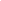 Training availed	: 	:	Yes    		     No:			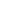 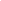 Contact No.		: ………………………………PART B:	Centre Information Name of the centre	: …………………………. Establishment		:  	Date: …….     Month:        ……Year: ………Name of the parent school: …………………….Name of Gewog/Demkhong: …………… Chiwog: …………Name of the Dzongkhag/Thromde : ………………………….PART C:	Learner Information No. of Learners enrolled			:  	Male: [        ]   Female: [       ] Total: [      ]No. of Existing Learners			:  	Male: [        ]   Female: [       ] Total: [      ]Number of Learners with Disability	: 	Male: [        ]   Female: [       ] Total: [      ]No. of batches completed (year wise)PART D: Courses Information Instructional Timing	:…………………………………Course start date	: ………………………. Unit/titles covered: …………………. Expected date of completion: …………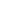 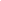 Present course (Tick):       BLC      PLC  PART E:	Literacy Information:(Note: Insert raw if required)PART F: Monitoring areas for NFE Instructor:General Comments: ………………………………………………………………………………Feedback…………………………………………………………………………………………..………………………..						……………………………….Name of the Instructor:					Name of the Monitoring Office:Signature:  ………………………….				Signature: …………………….Date: ………………..						Date: ………………..Rubrics for NFE monitoring NFE Instructor:ANNEXURE.E/5 Monitoring Tool(Tool E: To monitor CLC Instructor)PART A: Instructor Information  Name of the Instructor: …………… ………CID Number ……………. Date of Birth…………………...Qualification:  a) Academic (Class):……………Professional (Skill):…………….Date of Appointment: …..…….Experience (years): ………………………………Training availed: 	Yes    		     No:			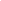 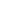 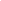 Contact No.: ………………………………PART B: Centre Information Name of the centre: ………………………….Name of Parent school Principal:………………………….Establishment:  	Date: …… Month: ……Year: ………Name of the parent school: …………………….Name of Gewog/Demkhong: …………… Chiwog: …………Name of the Dzongkhag/Thromde:………………………….No. of Existing batch:……………………No. of batches completed (year wise)PART C: Learners Information No. of Learners enrolled:  			Male: [        ]   Female: [       ] Total: [      ]No. of Existing Learners: 			Male: [        ]   Female: [       ] Total: [      ]Number of Learners with Disability	: 	Male: [        ]   Female: [       ] Total: [      ]PART D: Course InformationName of course:.......................................................................................................Course start date: ………………………. Date of completion: …………………………….Timing :................................................	PART E: Curriculum Coverage of syllabus during monitoring time:Instructional hoursCourse Information(Note: Insert raw if required)PART F: Monitoring areas for CLC InstructorGeneral Comments: ………………………………………………………………………………Feedback…………………………………………………………………………………………..………………………..						……………………………….Name of the Instructor:					Name of the Monitoring Office:Signature:  ………………………….				Signature: …………………….Date: ………………..						Date: ………………..Rubrics for NFE monitoring NFE Instructor:	ANNEXURE.G/1Certificate for BLC Completion.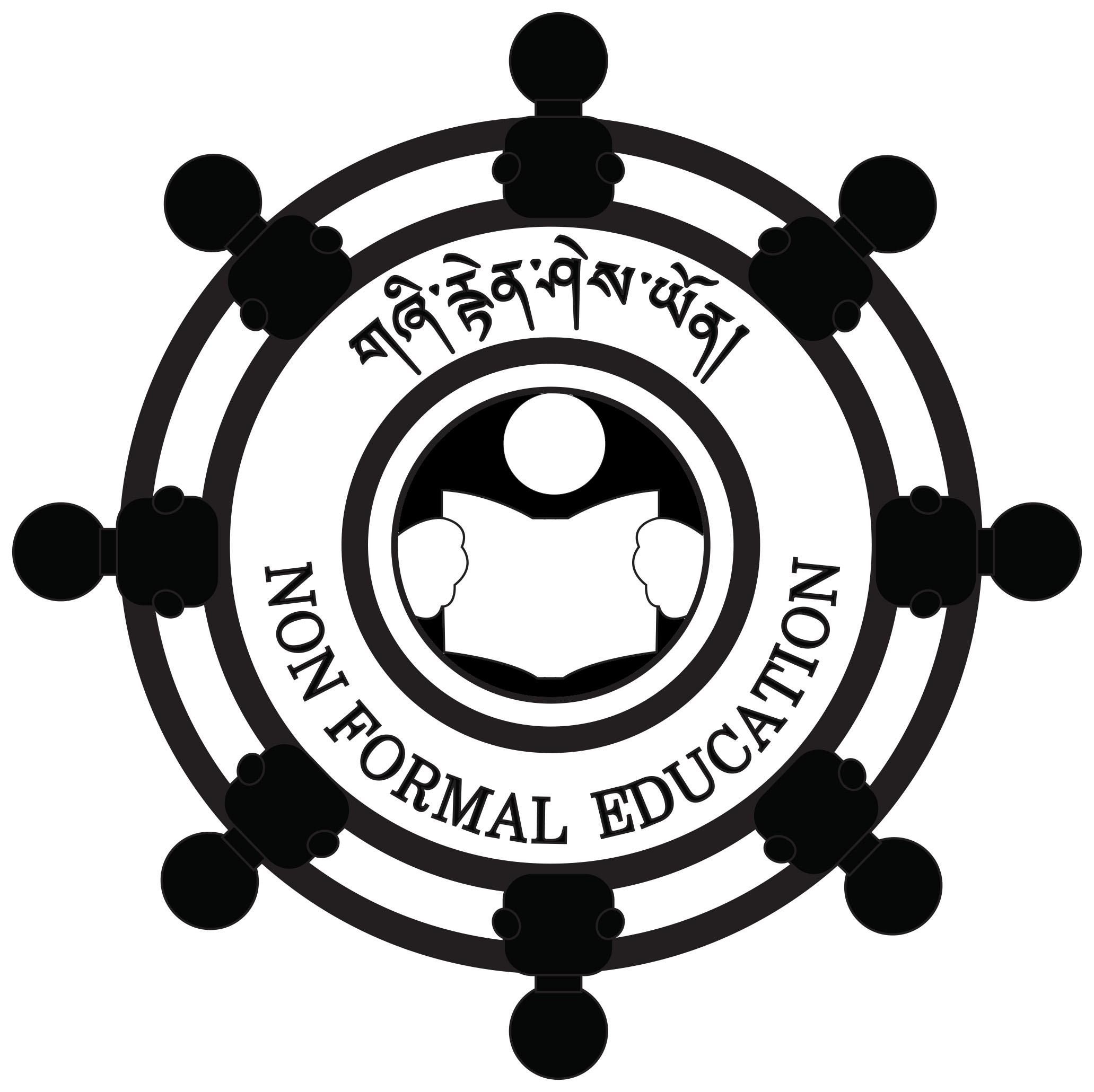 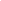 NFE Level I (Basic Literacy Course) consist of 1-year duration with total of 35 topics as under: Level I cover topic 1 to 11Level II cover topic 12 to 21Level III cover topic 22 to 35ANNEXURE. G/2 Certificate for PLC Completion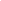 NFE Level II (Post Literacy Course) consist of 1-year duration with total of 35 topics as under: Level I cover topic 1 to 11Level II cover topic 12 to 21Level III cover topic 22 to 35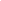 ANNEXURE. G/3Certificate for ALC Completion 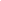 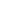 NFE Level III (Advanced Literacy Course) consists of 1.5-year duration with total of 35 topics as under: Level I cover topic 1 to 11Level II cover topic 12 to 21Level III cover topic 22 to 35Sl NoUsersRoles 1NFE Incharge This role will be given to the NFE centers and CLC Centers instructor and managers 2Principal This role will be given to the Principals 3DEOThis role will be given to the DEO/TEOs4NFE AdminThis role will be given to the NFE-HQ5General UsersThis role will be given to the executives and relevant officers in MoE6AdministratorThis role will be given to the system administrator Sl. No.Type of formsTo be used by or used forSubmitted toFrequencyRemarksAnnexureCentre Establishment form for NFE CentreCentre Establishment form for NFE CentreCentre Establishment form for NFE CentreCentre Establishment form for NFE CentreCentre Establishment form for NFE CentreCentre Establishment form for NFE CentreCentre Establishment form for NFE Centre1.New centre opening proposal form.Local Leader and principalDzongkhag/ThromdeDzongkhag/ ThromdeAs and when a new centre is proposed. As and when centre is proposedRegistration form & Feasibility Study form to be submitted with New CentreOpening proposal form which shall be Approved by Dzongkhag/ThromdeA/12Registration for new learnersTo be filled by local leader of the communityDzongkhag/ThromdeDzongkhag/ ThromdeAs and when a new centre is proposed. As and when centre is proposedRegistration form & Feasibility Study form to be submitted with New CentreOpening proposal form which shall be Approved by Dzongkhag/ThromdeA/23Feasibility study formTo be filled by local leader of the communityDzongkhag/ThromdeDzongkhag/ ThromdeAs and when a new centre is proposed. As and when centre is proposedRegistration form & Feasibility Study form to be submitted with New CentreOpening proposal form which shall be Approved by Dzongkhag/ThromdeA/3Centre Establishment form for Community Learning CentreCentre Establishment form for Community Learning CentreCentre Establishment form for Community Learning CentreCentre Establishment form for Community Learning CentreCentre Establishment form for Community Learning CentreCentre Establishment form for Community Learning CentreCentre Establishment form for Community Learning Centre1New centre opening proposal form.Local Leader and principalDzongkhag/ThromdeDzongkhag/ThromdeAs and when a new centre is proposed. As and when centre is proposedRegistration form & Feasibility Study form to be submitted with New CentreOpening proposal form which shall be Approved by MinistryB/12Registration form for new learnersTo be filled by local leader of the communityDzongkhag/ThromdeDzongkhag/ThromdeAs and when a new centre is proposed. As and when centre is proposedRegistration form & Feasibility Study form to be submitted with New CentreOpening proposal form which shall be Approved by MinistryB/23Feasibility study formTo be filled by local leader of the communityDzongkhag/ThromdeDzongkhag/ThromdeAs and when a new centre is proposed. As and when centre is proposedRegistration form & Feasibility Study form to be submitted with New CentreOpening proposal form which shall be Approved by MinistryB/3BASIC LITERACY COURSEPOST LITERACY COURSEADVANCED LEARNING COURSEProvide functional literacy equivalent to class VI Dzongkha Topics covered  3 levels with 37 topics600 instructional hours    (1 year) –Dzongkha onlyProvide competency level equivalent to Class VIII Dzongkha(Provide functional literacy & numeracy in English)Topics covered3 levels with 48 topics (Dzongkha)3 levels with 5 themes (English)- 600 instructional hours for 1 yearDzongkha - 300 instructional hoursEnglish - 300 instructional hoursConducts various lifelong learning activities for Post Literacy Course graduates, out-of-school youth, and literate adults including nuns, monks and lay monksTopics covered Vocational skillsLiteracy ProgrammeEntrepreneurship 900 Instructional hours  for one and half years 600 Vocational hours300 Literacy Hours Name of the proposed Centre:Name of the parent school:Gewog:Dzongkhag/Thromde:Estimated Total Number of Learners:Male:Female:Total:Estimated Total Number of Learners:Proposed by:1.   Name of the GUP: ………………........................……………2.  Signature:	……………....................3.  Date:	………………............................…Verified by:. Name of the PRINCIPAL: …………………………… 2.  Signature: ……………………………3. Date:	……………………………Endorsed by:	                                                                     Approved by:(Dzongkhag/Thromde Officer)                                            (Dzongda/Thrompon)Proposed by:1.   Name of the GUP: ………………........................……………2.  Signature:	……………....................3.  Date:	………………............................…Verified by:. Name of the PRINCIPAL: …………………………… 2.  Signature: ……………………………3. Date:	……………………………Endorsed by:	                                                                     Approved by:(Dzongkhag/Thromde Officer)                                            (Dzongda/Thrompon)Proposed by:1.   Name of the GUP: ………………........................……………2.  Signature:	……………....................3.  Date:	………………............................…Verified by:. Name of the PRINCIPAL: …………………………… 2.  Signature: ……………………………3. Date:	……………………………Endorsed by:	                                                                     Approved by:(Dzongkhag/Thromde Officer)                                            (Dzongda/Thrompon)Proposed by:1.   Name of the GUP: ………………........................……………2.  Signature:	……………....................3.  Date:	………………............................…Verified by:. Name of the PRINCIPAL: …………………………… 2.  Signature: ……………………………3. Date:	……………………………Endorsed by:	                                                                     Approved by:(Dzongkhag/Thromde Officer)                                            (Dzongda/Thrompon)Name of the Gewog:Name of the Chiwog:Name of the Parent Principal:Estimated number of eligible learners:Male:Female:Total:Estimated number of eligible learners:Dzongkhag/Thromde:Course comment date Sl. NoNameGender(Male/Female)AgeVillageSignatureSl.NoName of Centre Parents School BLCBLCBLCPLCPLCPLCALCALCALCGrand TotalGrand TotalGrand TotalBatchesSl.NoName of Centre Parents School MFTotalMFTotalMFTotalMFTotalBatchesSl.NoName of Centre Parents School BLCBLCBLCPLCPLCPLCALCALCALCGrand TotalGrand TotalGrand TotalBatchesSl.NoName of Centre Parents School MFTotalMFTotalMFTotalMFTotalBatchesSl.No.Chiwog/ catchment area PopulationPopulationPopulationPopulationLiterate PopulationLiterate PopulationLiterate PopulationLiteracy information Literacy information Literacy information Sl.No.Chiwog/ catchment area Household MFTotalMFTotalMFTotalName of the proposed Centre:Name of the parent school:Gewog:Dzongkhag/Thromde:Estimated Total Number of Learners:Male:Female:Total:Estimated Total Number of Learners:Proposed by:1.   Name of the GUP: ………………........................……………2.  Signature:	……………....................3.  Date:	………………............................…Verified by:1. Name of the PRINCIPAL: …………………………… 2.  Signature: ……………………………3. Date:	……………………………Endorsed by:	                                                                     Approved by:(Dzongkhag/Thromde Officer)                                            (Dzongda/Thrompon)Proposed by:1.   Name of the GUP: ………………........................……………2.  Signature:	……………....................3.  Date:	………………............................…Verified by:1. Name of the PRINCIPAL: …………………………… 2.  Signature: ……………………………3. Date:	……………………………Endorsed by:	                                                                     Approved by:(Dzongkhag/Thromde Officer)                                            (Dzongda/Thrompon)Proposed by:1.   Name of the GUP: ………………........................……………2.  Signature:	……………....................3.  Date:	………………............................…Verified by:1. Name of the PRINCIPAL: …………………………… 2.  Signature: ……………………………3. Date:	……………………………Endorsed by:	                                                                     Approved by:(Dzongkhag/Thromde Officer)                                            (Dzongda/Thrompon)Proposed by:1.   Name of the GUP: ………………........................……………2.  Signature:	……………....................3.  Date:	………………............................…Verified by:1. Name of the PRINCIPAL: …………………………… 2.  Signature: ……………………………3. Date:	……………………………Endorsed by:	                                                                     Approved by:(Dzongkhag/Thromde Officer)                                            (Dzongda/Thrompon)Name of the Gewog:Name of the Chiwog:Name of the Parent Principal:Estimated number of eligible learners:Male:Female:Total:Estimated number of eligible learners:Dzongkhag/Thromde:Course comment date Sl. NoNameGender CID NDate of birth Gewog/Demkhong Dzongkhag/Thromde  Detail learners (If school dropout, mention class)Detail learners (If school dropout, mention class)Detail learners (If school dropout, mention class)Total Sl. NoNameGender CID NDate of birth Gewog/Demkhong Dzongkhag/Thromde  PLCSchool dropout Another Total SL.NoChiwag/Catchment Area Aspiring learnersAspiring learnersAspiring learnersAspiring learnersAspiring learnersAspiring learnersAspiring learnersAspiring learnersAspiring learnersTotal SL.NoChiwag/Catchment Area PLCPLCPLCSchool DropoutSchool DropoutSchool DropoutAny otherAny otherAny otherTotal SL.NoChiwag/Catchment Area MFTotalMFTotalMFTotalTotal Sl.NoName of Centre Parents School PLCPLCPLCSchool dropout School dropout School dropout Another Another Another Grand TotalGrand TotalGrand TotalSl.NoName of Centre Parents School MFTotalMFTotalMFTotalMFTotalName of the Course  Start dateEnd date Batches Year Course No. batches Male Female Total 	Course MaleFemaleTotalBasic Literacy CoursePost Literacy CourseAdvanced learning Course Number of Learners who were…Basic Literacy CourseBasic Literacy CourseBasic Literacy CoursePost Literacy CoursePost Literacy CoursePost Literacy CourseAdvanced earning Course Advanced earning Course Advanced earning Course GRAND TOTALGRAND TOTALGRAND TOTALNumber of Learners who were…MaleFemaleTotalMaleFemaleTotalMaleFemale Total MaleFemaleTotal(a) 100% present during the month(b) Absent during the whole monthSl NoName of CentreParent SchoolNo of BatchCourse Started date Initial EnrolmentInitial EnrolmentInitial EnrolmentDropout EnrolmentDropout EnrolmentDropout EnrolmentExisting EnrolmentExisting EnrolmentExisting EnrolmentDate of course to be completed Unit CoveredSl NoName of CentreParent SchoolNo of BatchCourse Started date MFTMFTMFTDate of course to be completed Unit CoveredSl.No.CourseDate startedEnrolledEnrolledEnrolledDropoutDropoutDropoutCompletedCompletedCompletedDate of CompletionSl.No.CourseDate startedMFTMFTMFTDate of Completion1Sl NoName of the centreParent SchoolNo. of BatchDate startedInitial EnrolmentInitial EnrolmentInitial EnrolmentDropoutDropoutDropoutExisting enrolmentExisting enrolmentExisting enrolmentDate of CompletionName of the instructorSl NoName of the centreParent SchoolNo. of BatchDate startedMFTMFTMFTDate of CompletionName of the instructorSl NoName of the InstructorSexQualificationDt. of Initial AppointmentDate of joining present centreName of the centreParent SchoolGewog/Demkhong Contact noSl.NoName of Centre Parents School BLCBLCBLCPLCPLCPLCALCALCALCGrand TotalGrand TotalGrand TotalBatchesSl.NoName of Centre Parents School MFTotalMFTotalMFTotalMFTotalBatchesSl.NoName of Centre Parents School BLCBLCBLCPLCPLCPLCALCALCALCGrand TotalGrand TotalGrand TotalBatchesSl.NoName of Centre Parents School MFTotalMFTotalMFTotalMFTotalBatchesSl.No.Gewog/DemkhongPopulationPopulationPopulationPopulationLiterate PopulationLiterate PopulationLiterate PopulationLiteracy information Literacy information Literacy information Sl.No.Gewog/DemkhongHousehold MFTotalMFTotalMFTotalSl. NoAreasRating(1 to 4)Observation/Description  Planning Planning Planning PlanninglLiteracy  information 2Plan for up-scaling NFE programme by Dzongkhag/Thromde, Gewog/Demkhong ManagementManagementManagementManagement1Annual NFE monitoring and visit to parent schools [twice a year]2Recruitment of Instructors3Advocacy on NFE programme4Community involvement/support in the programme (provision of space, materials, etc.)5Capacity building for the instructors 6Procurement and supply of materials7Award of certificates8Recognition mechanism9Transfer of InstructorsC.  Records C.  Records C.  Records C.  Records 1Reports (monthly, learners statistics, completion, monitoring, etc.)2Profile of the Centres, Instructors and LearnersSL. No.Areas1N. Improvement2Good3Very Good4OutstandingHow to usePlanningPlanningPlanningPlanningPlanningPlanningPlanning1Literacy information  One  of the below areas is evident :1.Has five years literacy plan,2.Yearly literacy plan,3.Latest literacy survey result by  Gewogs/Demkhongs and gender4. Has updated informationTwo of the below areas are  evident:1.Has five years literacy plan,2.Yearly literacy plan, 3.Latest literacy survey result by  Gewogs/Dem2`khongs and gender4. Has updated informationOne of the below areas are evident:1.Has five years literacy plan,2.Yearly literacy plan, 3.Latest literacy survey result by  Gewogs/Demkhongs and gender4. Has updated information 1. Has five years literacy plan, yearly literacy plan, latest literacy survey result by  Gewogs/Demkhongs and gender, and updated literacy informationLiteracy survey result and report2Plan for up- scaling NFE programme  by  Dzongkhag/Thromde, and Gewog/ Demkhongs One of the following areas is evident: 1.Long term plan by Gewogs/Demkhongs2. Short term plan by Gewog/ Demkhongs3. Has budget allocated for long term and short term4. Has aligned in APATwo of the following areas are evident:1.Long term plan by Gewogs/ Demkhongs2. Short term plan by Gewog/ Demkhongs 3. Has budget allocated for long term and short term4. Has aligned in APAOne of following areas are evident:1.Long term plan by Gewogs/ Demkhongs 2. Short term plan by Gewog/ Demkhongs 3. Has budget allocated for long term and short term4. Has aligned in APAHas following evidence document:1.Long term plan by Gewogs/ Demkhongs 2. Short term plan by Gewog/ Demkhongs 3. Has budget allocated for long term and short term4. Has aligned in APARefer long term and short term plan B. ManagementB. ManagementB. ManagementB. ManagementB. ManagementB. ManagementB. Management1Annual NFE monitoring and visit to parent schools [Twice a year]One of the following areas is evident:1. Has comprehensive  monitoring plan 2. Is implemented as planned3.Is updated on time4.Has maintained comprehensive & quality reportTwo  of the following areas are evident:1. Has comprehensive  monitoring plan 2. Is implemented as planned3.Is updated on time4.Has maintained comprehensive & quality reportOne of the following areas are evident:1. Has comprehensive  monitoring plan 2. Is implemented as planned3.Is updated on time4.Has maintained comprehensive & quality report1. Has comprehensive  monitoring plan 2. Is implemented as planned3.Is updated on time4.Has maintained comprehensive & quality reportRefer monitoring  plan2Recruitment of InstructorsRecruitment not done based on requirement, criteria and timely.Recruitment done based on criteria but  does not  meet the requirement  and  timelineRecruitment done based on criteria and requirement but not carried out on timeRecruitment done timely based on criteria and  requirementRefer recruitment document, Centre information3Advocacy on NFE programmeHas  action plan with 4 or less than four activities but without any reportsHas action plan with at least 4 activities but two reports missingHas action plan with at least 4 activities but one report missingHas action plan with at least 4 activities and reportsRefer action plans, and reports4Community involvement/support in the programme (provision of space, materials etc)Has action plan with at least 4 activities  but lacks three comprehensive reports Has action plan with at least 4 activities and  but lacks two  comprehensive reports Has action plan with at least 4 activities but lacks one  comprehensive report Has action plan with at least 4 activities and 4 comprehensive reports Refer action plans, reports, photos and conduct interview5Capacity building for the instructorsOne of the following areas is evident:1.Has proper plan for capacity building program 2. Has allocated or secured budget 3. Need assessment of training done4. Conduct of capacity building program & reportTwo of the following areas are  evident:1.Has proper plan for capacity building program 2. Has allocated or secured budget 3. Need assessment of training done4. Conduct of capacity building program & reportOne of the following areas are evident:1.Has proper plan for capacity building program 2. Has allocated or secured budget 3. Need assessment of training done4. Conduct of capacity building program & report1.Has proper plan for capacity building program 2. Has allocated or secured budget 3. Need assessment of training done4. Conduct of capacity building program & reportRefer plan document and reports, budget proposal and approvals6Procurement and Supply of materialsOne  of the following areas is evident:1. Has proper plan for procurement and supplies2. Has budget allocated or secured3.Timely supply done as per plan4. Proper record of supplies maintainedTwo of the following areas are evident:1. Has proper plan for procurement and supplies2. Has budget allocated or secured3.Timely requisition processed and supply done as per plan4. Proper record of supplies maintainedOne of the following areas are evident:1. Has proper plan for procurement and supplies2. Has budget allocated or secured3.Timely requisition processed and supply done as per plan4. Proper record of supplies maintained1. Has proper plan for procurement and supplies2. Has budget allocated or secured3.Timely requisition processedand supply done as per plan4. Proper record of supplies maintainedEvidences verification/stock entries7Award of certificatesOne of the following areas is evident1.Has proper plan of course completion and award of certificates2. All the learners are awarded certificates3.Award of certificates is done on time4. Has maintained record of learners who received completion certificatesTwo of the following areas are evident :1.Has proper plan of course completion and award of certificates2. All the learners are awarded certificates3.Award of certificates is done on time4. Has maintained record of learners who received completion certificatesOne of the following areas are evident:1.Has proper plan of course completion and award of certificates2. All the learners are awarded certificates3.Award of certificates is done on time4. Has maintained record of learners who received completion certificates1.Has proper plan of course completion and award of certificates2. All the learners are awarded certificates3.Award of certificates is done on time4. Has maintained record of learners who received completion certificatesRefer plan, and record of list of certificates awarded8Recognition mechanismHas sketchy plans and no proper records availableOne of the following areas is evident 1. Has recognition plan and policy2. Has recognition criteria in place3.Has record of recognition implemented Two of the following areas are evident:1. Has recognition plan and policy2. Has recognition criteria in place3.Has record of recognition implemented 1. Has recognition plan and policy2. Has recognition criteria in place3.Has record of recognition implemented Refer recognition policy and plans and reports9Transfer of Instructors One  of the following areas is evident :1.Has proper HR plan2. Done based on policy 3. Processed through Dzongkhag HRC4.Proper record of transfer availableTwo  of the following areas are evident :1.Has proper HR plan2. Done based on policy 3. Processed through Dzongkhag HRC4.Proper record of transfer availableThree of the following areas are evident:1.Has proper HR plan2. Done based on policy 3. Processed through Dzongkhag HRC4.Proper record of transfer available1.Has proper HR plan2. Done based on policy 3. Processed through Dzongkhag HRC4.Proper record of transfer availableRefer transfer orders/relieving order, HRC minutesC. RecordsC. RecordsC. RecordsC. RecordsC. RecordsC. RecordsC. Records1Reports (monthly, learners statics, completion, monitoring, etc)  One of the reports is evident  (establishing/closing/completion/monthly/bi-annual/statistics) or no reports maintainedTwo of the reports are evident: (establishing/closing/completion/monthly/bi-annual/statistics)Three  of the following reports are evident (establishing/closing/completion/monthly/bi-annual, statistics)Has updated reports on establishing, closing, completion, monthly, statistics  and bi-annual reportCheck records and documents2Profile of the centres instructors and lernersOne of the profile is evident  1. Has  maintain profile for Centre,2.  Has maintain profile for Instructors3. Has maintained profile for learners 4. Has updated profile information.Two  of the profiles are evident  1. Has  maintain profile for Centre,2.  Has maintain profile for Instructors3. Has maintained profile for learners 4. Has updated profile information.Three  of the following profile are evident  1. Has  maintain profile for Centre,2.  Has maintain profile for Instructors3. Has maintained profile for learners 4. Has updated profile information.1. Has  maintain profile for Centre,2.  Has maintain profile for Instructors3. Has maintained profile for learners 4. Has updated profile information.Profile verificationSL.NoName of Centre BLCBLCBLCPLCPLCPLCALCALCALCGrand TotalGrand TotalGrand TotalBatchesSL.NoName of Centre MFTotalMFTotalMFTotalMFTotalBatchesSL.NoName of Centre BLC BLC BLC PLCPLCPLCALCALCALCGrand TotalGrand TotalGrand TotalBatchesSL.NoName of Centre MFTotalMFTotalMFTotalMFTotalBatchesSl.No.Catchment areaPopulationPopulationPopulationLiterate PopulationLiterate PopulationLiterate PopulationLiteracy RateLiteracy RateLiteracy RateSl.No.Catchment areaMaleFemaleTotalMaleFemaleTotalMaleFemaleTotalSl.No.AreasRating(1 to 4)Observation/Description A.  Planning A.  Planning A.  Planning A.  Planning 1Literacy information (Five years and annual literacy information, baseline, target, report)B.  Management and administrationB.  Management and administrationB.  Management and administrationB.  Management and administration1Monitoring, evaluation and observation of centres (twice a year)2Centre Management Committee meeting 3Advocacy on NFE programme4Procurement and supply of materials.5Guidelines on NFE Programme6Instructors and Learners’ attendanceC. Professional and administrative supportC. Professional and administrative supportC. Professional and administrative supportC. Professional and administrative support1Professional guidance and support services provided in teaching learning and management2Capacity building programmeD. Maintaining RecordsD. Maintaining RecordsD. Maintaining RecordsD. Maintaining Records1Reports (monthly, learners statistics, completion, monitoring, etc.).2Profiles (Centre, Instructors and Learners)Sl.NoAreas1N. Improvement 2Good3Very Good 4Outstanding   How to useA. Planning A. Planning A. Planning A. Planning A. Planning A. Planning A. Planning 1Literacy information (Five years and annual Literacy information, baseline, target, reportOne of the below information is evident:1.Has five years literacy plan,2.Yearly literacy plan,3.Latest literacy survey result by  Gewogs/Demkhongs and gender4. Has updated informationTwo of the below information  are  evident:1.Has five years literacy plan,2.Yearly literacy plan, 3.Latest literacy survey result by  Gewogs/Demkhongs and gender4. Has updated informationThree of the below information are evident1.Has five years literacy plan,2.Yearly literacy plan, 3.Latest literacy survey result by  Gewogs/Demkhongs and gender4. Has updated information Has five years literacy plan, yearly literacy plan, latest literacy survey result by  Gewogs/Demkhongs and gender, and updated literacy informationLiteracy survey result and reportB. Management and AdministrationB. Management and AdministrationB. Management and AdministrationB. Management and AdministrationB. Management and AdministrationB. Management and AdministrationB. Management and Administration1Monitoring, evaluation and observation of   Centres (twice a year)One  of the following  areas is evident:1. Visited as per plan, 2.Classroom observation done 3. Followed up observations with feedback, 4. Has updated  and quality reports availableTwo of the following areas  are evident:1.Visited as per plan, 2.Classroom observation done 3. Followed of observations with feedback4. Has updated  and quality reports availableOne of the following areas are evident:1.Visited as per plan, 2.Classroom observation done followed by feedback, 3.Has  updated  and quality reports available1.Visited as per plan, 2.Classroom observation done 3.Followed up of observations with feedback 4. Has updated  and quality reports availableRefer monitoring report2Centre Management Committee meetingsHas conducted Committee meeting but no records are availableHas record of at least one Committee meeting, and minutes, and endorsement by committee available but no follow up  actions reportHas record of at least two Committee meetings, minutes,  and endorsement by committee available but no follow up  actions report Has record of at least two Committee meetings, minutes, follow up actions report and evidence of endorsement by committeeCheck documentation and records (e.g. appointment records of CMC members, endorsed CMC minutes)3Advocacy on NFE programmeHas  action plan with 4 or less than four activities but without reportsHas action plan with at least 4 activities and  two reports Has action plan with at least 4 activities and three reportsHas action plan with at least 4 activities and reportsRefer action plans, and reports4Procurement and supply of materialsOne of the following areas is evident:1. Has proper plan for procurement and supplies2.Timely requisition processed on time3.Supply of materials done on time4. Proper record of supplies maintainedTwo of the following areas are evident:1. Has proper plan for procurement and supplies2.Timely requisition processed on time3.Supply of materials done on time4. Proper record of supplies maintainedThree  of the following areas are  evident:1. Has proper plan for procurement and supplies2.Timely requisition processed on time3.Supply of materials done on time4. Proper record of supplies maintained1. Has proper plan for procurement and supplies2.Timely requisition processed on time3.Supply of materials done on time4. Proper record of supplies maintainedEvidences verification/stock entries5Guidelines on  NFE Programme  No guidelines and  evidence of implementation of the guidelinesOne of the following areas is evident:1.Has guideline available, 2.Has knowledge of content in guideline 3. Has evidence of  implementation as per guidelinesTwo  of the following areas are evident:1.Has guideline available, 2.Has knowledge of content in guideline 3. Has evidence of  implementation as per guidelinesAll of the following areas are evidence 1.Has guideline available, 2.Has knowledge of content in guideline 3. Has evidence of  implementation as per guidelinesCheck guidelines, records and interview6Instructors  and Learners’ attendanceThree of the following areas missing:1.Has attendance register 2. Attendance marking done properly and maintained with neat and tidy handwriting. 3. Has updated daily 4. Has updated monthlyTwo of the following areas missing:1.Has attendance register 2. Attendance marking done properly and maintained with neat and tidy handwriting. 3. Has updated daily 4. Has updated monthlyOne of the following areas missing:1.Has attendance register 2. Attendance marking done properly and maintained with neat and tidy handwriting. 3. Has updated daily 4. Has updated monthly1.Has attendance register 2. Attendance marking done properly and maintained with neat and tidy handwriting. 3. Has updated daily 4. Has updated monthlyCheck attendance registerC. Professional and administrative  supportC. Professional and administrative  supportC. Professional and administrative  supportC. Professional and administrative  supportC. Professional and administrative  supportC. Professional and administrative  supportC. Professional and administrative  support1 Professional guidance and support services  provided in teaching learning and managementOne of the following support services is evident : 1.Professional  guidance and support 2. Administrative guidance and support3. Updated record on support services4. Adequate support services providedTwo of the following support services are evident: 1.Professional  guidance and support 2. Administrative guidance and support3. Updated record on support services4. Adequate support services providedThree of the following support services are evident:1.Professional  guidance and support 2. Administrative guidance and support3. Updated record on support services4. Adequate support services providedHas evidence of guidance and support provided:1.Professional  guidance and support 2. Administrative guidance and support3. Updated record on support services4. Adequate support services providedCheck records and interactions with principal and instructors2Capacity building programOne  of the following areas is evident:1. Capacity building plan for Instructors, 2. Inclusion in SBIPs, 3. Provided orientation or refresher course at School Level 4. Has record of the capacity program provided to InstructorTwo of the following areas are evident :1. Capacity building plan for Instructors, 2. Inclusion in SBIPs, 3. Provided orientation or refresher course at School Level 4. Has record of the capacity program provided to InstructorThree of the following areas are evident:1. Capacity building plan for Instructors, 2. Inclusion in SBIPs, 3. Provided orientation or refresher course at School Level 4. Has record of the capacity program provided to InstructorHas capacity building plan for Instructors, included in SBIPs, provided orientation or refresher course at School Level and has a record of the capacity program provided to InstructorCheck records (e.g. PD records) and interactions with principal and instructors.D. Maintaining RecordsD. Maintaining RecordsD. Maintaining RecordsD. Maintaining RecordsD. Maintaining RecordsD. Maintaining RecordsD. Maintaining Records1Report(Monthly learners statics completion monitoring etc.)Three of the following areas missing:1.Has submitted reports as per plan2.Has submitted reports on time3.Has maintained record of reports (establishment, completion, closing, monthly, bi-annaully & others)4. Has updated and quality reports maintainedTwo of the following areas missing:1.Has submitted reports as per plan2.Has submitted reports on time3.Has maintained record of reports (establishment, completion, closing, monthly, bi-annaully & others)4. Has updated and quality reports maintainedOne of the following areas missing:1.Has submitted reports as per plan2.Has submitted reports on time3.Has maintained record of reports (establishment, completion, closing, monthly, bi-annaully & others)4. Has updated and quality reports maintained1.Has submitted reports as per plan2.Has submitted reports on time3.Has maintained record of reports (establishment, completion, closing, monthly, bi-annually & others)4. Has updated and quality reports maintained2Profile  (Centre, Instructors, Learners)Has sketchy or no profileHas updated profile maintained as per format or without following formatHas  presentable and updated profile maintained as per formatHas comprehensive, presentable and updated profile maintained as per formatProfile verificationSL.NoParent SchoolName of Centre Basic Literacy Course Basic Literacy Course Basic Literacy Course Post Literacy CoursePost Literacy CoursePost Literacy CourseAdvanced Learning CourseAdvanced Learning CourseAdvanced Learning CourseGrand TotalGrand TotalGrand TotalBatchesSL.NoParent SchoolName of Centre MFTotalMFTotalMFTotalMFTotalSL.NoName of Centre Basic Literacy Course Basic Literacy Course Basic Literacy Course Post Literacy CoursePost Literacy CoursePost Literacy CourseAdvanced Learning CourseAdvanced Learning CourseAdvanced Learning CourseGrand TotalGrand TotalGrand TotalBatchesSL.NoName of Centre MFTotalMFTotalMFTotalMFTotalSl.No.Chiwog/LocalityPopulationPopulationPopulationLiterate PopulationLiterate PopulationLiterate PopulationLiteracy RateLiteracy RateLiteracy RateSl.No.Chiwog/LocalityMaleFemaleTotalMaleFemaleTotalMaleFemaleTotal Sl. NoAreasRating (1-4)Observation/Description A. PlanningA. PlanningA. PlanningA. Planning11Literacy Information (Chiwog and gender wise,  survey and report)2Long term and short term plans (Yearly and Five year plans) B. Administrative and management support  B. Administrative and management support  B. Administrative and management support  B. Administrative and management support 1Establishment of  Centres2Advocacy on NFE programme.3Participation in Centre Management Committee meeting and other programmes4Statistics of Centres5Profile (Centre, Instructors, learners)6Support Services (transportation, logistic arrangements etc.)Sl. NoAreas1N. Improvement 2Good3Very Good 4Outstanding   How to useA. PlanningA. PlanningA. PlanningA. PlanningA. PlanningA. PlanningA. Planning1Literacy information(Chiwogs and gender wise survey and report)One of the below areas is evident:1.Has five years literacy plan,2.Yearly literacy plan, 3.Latest literacy survey result by  chiwogs and genderTwo of the below areas are  evident :1.Has five years literacy plan,2.Yearly literacy plan, 3.Latest literacy survey result by  chiwogs and genderThree of the below areas are evident :1.Has five years literacy plan,2.Yearly literacy plan, 3.Latest literacy survey result by  chiwogs and genderHas five years literacy plan, yearly literacy plan, latest literacy survey result by  chiwogs and gender Literacy survey result and report2Long term and short term plans ( yearly and five year plan)One  of the following areas is evident :1.Has long term planning (five year plan for NFE program)2. Has short term plan (Yearly Plan for NFE Program)3. Has record of implementation of plans4. Has record of budgeting for NFE programTwo of the following areas are evident:1.Has long term planning (five year plan for NFE program)2. Has short term plan (Yearly Plan for NFE Program)3. Has record of implementation of plans4. Has record of budgeting for NFE programThree of the following areas are evident:1.Has long term planning (five year plan for NFE program)2. Has short term plan (Yearly Plan for NFE Program)3. Has record of implementation of plans4. Has record of budgeting for NFE program1.Has long term planning (five year plan for NFE program)2. Has short term plan (Yearly Plan for NFE Program)3. Has record of implementation of plans4. Has record of budgeting for NFE programRecord of plans and reportsB. Administrative and management supportB. Administrative and management supportB. Administrative and management supportB. Administrative and management supportB. Administrative and management supportB. Administrative and management supportB. Administrative and management support1Establishment of centresNo plans for establishment of centre and no centre being establishedHas processed establishment of centre but not established any centre during the periodHas   established centre without proper and  annual plansHas established centres as per long term and annual plansCheck feasibility study report2Advocacy of NFEprogrammeHas  action plan with 4 or less than four activities but without reportsHas action plan with at least 4 activities but two reports missingHas action plan with at least 4 activities but one report missingHas action plan with at least 4 activities and reportsRefer action plans, and reports3Participation in   Centre Management Committee Meeting and other programmesOne  of the following areas is evident:1.Chair the CMC Meeting2. Participate for Certificate award program3.Maintain CMC with endorsement by signing 4.Follow up on the minutes of CMC and maintain recordTwo of the following areas are evident :1.Chair the CMC Meeting2. Participate for Certificate award program3.Maintain CMC with endorsement by signing 4.Follow up on the minutes of CMC and maintain recordOne of the following areas are evident:1.Chair the CMC Meeting2. Participate for Certificate award program3.Maintain CMC with endorsement by signing 4.Follow up on the minutes of CMC and maintain record1.Chair the CMC Meeting2. Participate for Certificate award program3.Maintain CMC with endorsement by signing 4.Follow up on the minutes of CMC and maintain recordCMC formation record, follow up report, and other reports4Statistics of CentresOne of the following areas is evident: 1.NFE Operational Guideline, 2.profile of centre, 3.Profile of Instructors, 4. Profile of learners, statistics on new 5.Admissions, completion rate and trace of the NFE graduatesTwo of the following areas are evident: 1.NFE Operational Guideline, 2.profile of centre, 3.Profile of Instructors, 4. Profile of learners, statistics on new 5.Admissions, completion rate and trace of the NFE graduatesOne of the following areas are evident: 1.NFE Operational Guideline, 2.profile of centre, 3.Profile of Instructors, 4. Profile of learners, statistics on new 5.Admissions, completion rate and trace of the NFE graduatesHas record of NFE Operational Guideline, profile of centre, profile of Instructors, profile of learners, statistics on new admissions, completion rate and trace of the NFE graduates5Profile (Centre, Instructors and Learners)Has sketchy or no profileHas updated profile maintained as per format or without following formatHas  presentable and updated profile maintained as per formatHas comprehensive, presentable and updated profile maintained as per formatProfile verification6Support  service (Transportation, logistics arrangement etc.)One of the following areas is evident:1.Centre establishment2. Advocacy and improvement of literacy rate3. Transportation of materials and accommodation 4. Reduce dropouts, enrollment and completion of programTwo of the following areas are evident 1.Centre establishment2. Advocacy and improvement of literacy rate3. Transportation of materials and accommodation 4. Reduce dropouts, enrollment and completion of program missingThree e of the following areas are evident:1.Centre establishment2. Advocacy and improvement of literacy rate3. Transportation of materials and accommodation 4. Reduce dropouts, enrollment and completion of programSupport provided in the following areas:1.Centre establishment2. Advocacy and improvement of literacy rate3. Transportation of materials and accommodation 4. Reduce dropouts, enrollment and completion of programRefer document and reportsYearCourse (BLC/PLC completed)MaleFemaleTotalSl. NoVillages/LLocality  PopulationPopulationPopulationLiterate PopulationLiterate PopulationLiterate PopulationLiteracy RateLiteracy RateLiteracy RateSl. NoVillages/LLocality  MaleFemaleTotalMaleFemaleTotalMaleFemaleTotalSl.No.AreasRating(1-4)Observation/Description A. Planning 	A. Planning 	A. Planning 	A. Planning 	1Literacy  information 2Yearly plan, annual calendar and syllabus coverage3Daily lesson planB. Classroom ManagementB. Classroom ManagementB. Classroom ManagementB. Classroom Management1Classroom setting and Teaching Learning Materials 2Teaching methods (Andragogy and others) C.   Assessment C.   Assessment C.   Assessment C.   Assessment 1.Assessment of records2Learner’s Progression (Correction, feedback and follow-up)D. Maintaining RecordsD. Maintaining RecordsD. Maintaining RecordsD. Maintaining Records1Attendance (Instructors and learners)2Profile (Centre, Instructor and learners)3Inventories (Equipment, textbooks, library, supplementary books and Teaching Learning Materials)4Reports (Monthly, completion, existing, establishment, etc.)5Tracing of learners6Maintaining others record (Admission record, Handing/Taking notes, visitors register, learners completion records. etc.) 7Other initiatives  E.  Community vitality   E.  Community vitality   E.  Community vitality   E.  Community vitality   1Rapport with learners, principal, local leaders, and community2Advocacy on NFE programmeSl.No Areas1N. Improvement 2Good2Good3Very Good 4Outstanding   4Outstanding   Means to evaluateA. Planning A. Planning A. Planning A. Planning A. Planning A. Planning A. Planning A. Planning A. Planning 1Literacy informationOne of the below areas is evident :1.Has five years literacy plan,2.Yearly literacy plan, 3.Latest literacy survey result by  chiwogs and genderOne of the below areas is evident :1.Has five years literacy plan,2.Yearly literacy plan, 3.Latest literacy survey result by  chiwogs and genderTwo of the below areas are  evident:1.Has five years literacy plan,2.Yearly literacy plan, 3.Latest literacy survey result by  chiwogs and genderThree of the below areas are evident:1.Has five years literacy plan,2.Yearly literacy plan, 3.Latest literacy survey result by  chiwogs and genderThree of the below areas are evident:1.Has five years literacy plan,2.Yearly literacy plan, 3.Latest literacy survey result by  chiwogs and gender1.Has five years literacy plan 2. Has yearly literacy plan, 3.Has latest literacy survey result by  chiwogs and gender Literacy survey result and re port 2Yearly plan annual  calendar and syllabus coverage.One of the following areas is evident:1. Has properly planned and updated yearly plan 2.Has properly planned and updated yearly calendar3.Has yearly plan for all the courses4.Yearly plan and yearly calendar are printed and presentableOne of the following areas is evident:1. Has properly planned and updated yearly plan 2.Has properly planned and updated yearly calendar3.Has yearly plan for all the courses4.Yearly plan and yearly calendar are printed and presentableTwo of the following areas are evident:1. Has properly planned and updated yearly plan 2.Has properly planned and updated yearly calendar3.Has yearly plan for all the courses4.Yearly plan and yearly calendar are printed and presentableOne of the following areas are evident1. Has properly planned and updated yearly plan 2.Has properly planned and updated yearly calendar3.Has yearly plan for all the courses4.Yearly plan and yearly calendar are printed and presentableOne of the following areas are evident1. Has properly planned and updated yearly plan 2.Has properly planned and updated yearly calendar3.Has yearly plan for all the courses4.Yearly plan and yearly calendar are printed and presentable1. Has properly planned and updated yearly plan 2.Has properly planned and updated yearly calendar3.Has yearly plan for all the courses4.Yearly plan and yearly calendar are printed and presentableCheck the yearly plan, and syllabus coverage.3Daily lesson planOne of the following areas is evident:1.Has comprehensive daily plans with required components2.Has clear objectives linked with lesson development, activities and evaluation3.Has GNH values incorporated in the lesson plans4.Has updated lesson plans as per schedule and plansOne of the following areas is evident:1.Has comprehensive daily plans with required components2.Has clear objectives linked with lesson development, activities and evaluation3.Has GNH values incorporated in the lesson plans4.Has updated lesson plans as per schedule and plansTwo of the following areas are evident:1.Has comprehensive daily plans with required components2.Has clear objectives linked with lesson development, activities and evaluation3.Has GNH values incorporated in the lesson plans4.Has updated lesson plans as per schedule and plansThree of the following areas are evident:1.Has comprehensive daily plans with required components2.Has clear objectives linked with lesson development, activities and evaluation3.Has GNH values incorporated in the lesson plans4.Has updated lesson plans as per schedule and plansThree of the following areas are evident:1.Has comprehensive daily plans with required components2.Has clear objectives linked with lesson development, activities and evaluation3.Has GNH values incorporated in the lesson plans4.Has updated lesson plans as per schedule and plans1.Has comprehensive daily plans with required components2.Has clear objectives linked with lesson development, activities and evaluation3.Has GNH values incorporated in the lesson plans4.Has updated lesson plans as per schedule and plansVerify lesson plans, check yearly plan and see linkage, verify inclusion of GNH values and required componentsB.  Class room Management B.  Class room Management B.  Class room Management B.  Class room Management B.  Class room Management B.  Class room Management B.  Class room Management B.  Class room Management B.  Class room Management 1Classroom setting and Teaching Learning Materials One of the following areas is evident:1. Has conducive and properly set up classrooms2.Has arranged the furniture, equipment and properties properly3.Has quality TLMs displayed4. Has spacious and well maintained classrooms and surroundingsOne of the following areas is evident:1. Has conducive and properly set up classrooms2.Has arranged the furniture, equipment and properties properly3.Has quality TLMs displayed4. Has spacious and well maintained classrooms and surroundingsTwo  of the following areas are evident:1.Has conducive and properly set up classrooms2.Has arranged the furniture, equipment and properties properly3.Has quality TLMs displayed4. Has spacious and well maintained classrooms and surroundingsThree  of the following area is evident:1.Has conducive and properly set up classrooms2.Has arranged the furniture, equipment and properties properly3.Has quality TLMs displayed4. Has spacious and well maintained classrooms and surroundingsThree  of the following area is evident:1.Has conducive and properly set up classrooms2.Has arranged the furniture, equipment and properties properly3.Has quality TLMs displayed4. Has spacious and well maintained classrooms and surroundings1.Has conducive and properly set up classrooms2.Has arranged the furniture, equipment and properties properly3.Has quality TLMs displayed4. Has spacious and well maintained classrooms and surroundings Observation of classrooms and surrounding, TLM display 2Teaching methods (Andragogy and others) One   of the following areas is evident :1.Has clearly indicated the type of teaching methods used in a lesson plan2.Is evident on the use of teaching methods through observations of teaching3.Uses andragogy and other methods wherever relevant while teachingOne   of the following areas is evident :1.Has clearly indicated the type of teaching methods used in a lesson plan2.Is evident on the use of teaching methods through observations of teaching3.Uses andragogy and other methods wherever relevant while teachingTwo of the following areas are evident:1.Has clearly indicated the type of teaching methods used in a lesson plan2.Is evident on the use of teaching methods through observations of teaching3.Uses andragogy and other methods wherever relevant while teachingThree of the following areas are evident :1.Has clearly indicated the type of teaching methods used in a lesson plan2.Is evident on the use of teaching methods through observations of teaching3.Uses andragogy and other methods wherever relevant while teachingThree of the following areas are evident :1.Has clearly indicated the type of teaching methods used in a lesson plan2.Is evident on the use of teaching methods through observations of teaching3.Uses andragogy and other methods wherever relevant while teaching1.Has clearly indicated the type of teaching methods used in a lesson plan2.Is evident on the use of teaching methods through observations of teaching3.Uses andragogy and other methods wherever relevant while teachingRefer teaching methods used in the lesson plansC.  AssessmentC.  AssessmentC.  AssessmentC.  AssessmentC.  AssessmentC.  AssessmentC.  AssessmentC.  AssessmentC.  Assessment1Assessment of recordsOne of the following areas is evident:1.Has maintained Assessment records properly2.Has updated the assessment on time3.Criteria or rubrics used for assessment4. Is as per the yearly academic planOne of the following areas is evident:1.Has maintained Assessment records properly2.Has updated the assessment on time3.Criteria or rubrics used for assessment4. Is as per the yearly academic planTwo of the following areas are evident:1.Has maintained Assessment records properly2.Has updated the assessment on time3.Criteria or rubrics used for assessment4. Is as per the yearly academic planThree of the following areas are evident:1.Has maintained Assessment records properly2.Has updated the assessment on time3.Criteria or rubrics used for assessment4. Is as per the yearly academic planThree of the following areas are evident:1.Has maintained Assessment records properly2.Has updated the assessment on time3.Criteria or rubrics used for assessment4. Is as per the yearly academic plan1.Has maintained Assessment records properly2.Has updated the assessment on time3.Criteria or rubrics used for assessment4. Is as per the yearly academic planVerify Assessment records2Learner’s Progression (Correction, feedback and follow up) One of the following areas is evident:1.Has schedule for correction of learners works2.Has evidence of feedback provided by the Instructor3.Has Evidence of follow up done for feedback4. Learners has achieved the competencies of the syllabi covered One of the following areas is evident:1.Has schedule for correction of learners works2.Has evidence of feedback provided by the Instructor3.Has Evidence of follow up done for feedback4. Learners has achieved the competencies of the syllabi coveredTwo of the following areas are evident:1.Has schedule for correction of learners works2.Has evidence of feedback provided by the Instructor3.Has Evidence of follow up done for feedback4. Learners has achieved the competencies of the syllabi coveredThree of the following areas are evident:1.Has schedule for correction of learners works2.Has evidence of feedback provided by the Instructor3.Has Evidence of follow up done for feedback4. Learners has achieved the competencies of the syllabi coveredThree of the following areas are evident:1.Has schedule for correction of learners works2.Has evidence of feedback provided by the Instructor3.Has Evidence of follow up done for feedback4. Learners has achieved the competencies of the syllabi covered1.Has schedule for correction of learners works2.Has evidence of feedback provided by the Instructor3.Has Evidence of follow up done for feedback4. Learners has achieved the competencies of the syllabi coveredVerify note books of learners to check the correction, feed backs and follow ups, verify learning competencies by asking questionsMaintaining RecordsMaintaining RecordsMaintaining RecordsMaintaining RecordsMaintaining RecordsMaintaining RecordsMaintaining RecordsMaintaining RecordsMaintaining Records1Attendance (Instructors and learners)One of the following areas is evident1.Has maintained attendance register2.Marking and updating done on a daily basis 3.Updation of register done  on a monthly basis4.Holidays and weekends marked properly with red ink pen5.Register is clean and properly upkeptOne of the following areas is evident1.Has maintained attendance register2.Marking and updating done on a daily basis 3.Updation of register done  on a monthly basis4.Holidays and weekends marked properly with red ink pen5.Register is clean and properly upkeptTwo of the following areas are evident:1.Has maintained attendance register2.Marking and updating done on a daily basis 3.Updation of register done  on a monthly basis4.Holidays and weekends marked properly with red ink pen5.Register is clean and properly upkeptThree of the following areas are evident:1.Has maintained attendance register2.Marking and updating done on a daily basis 3.Updation of register done  on a monthly basis4.Holidays and weekends marked properly with red ink pen5.Register is clean and properly upkeptThree of the following areas are evident:1.Has maintained attendance register2.Marking and updating done on a daily basis 3.Updation of register done  on a monthly basis4.Holidays and weekends marked properly with red ink pen5.Register is clean and properly upkept1.Has maintained attendance register2.Marking and updating done on a daily basis 3.Updation of register done  on a monthly basis4.Holidays and weekends marked properly with red ink pen5.Register is clean and properly keptVerify attendance register2Profile (Centre, Instructor and  learners)One of the following areas is evident:1. Has  updated profile for Centre, Instructors and Learners2. Profile maintained as per format3. Profile maintained is presentable, and clearOne of the following areas is evident:1. Has  updated profile for Centre, Instructors and Learners2. Profile maintained as per format3. Profile maintained is presentable, and clearTwo of the following areas are evident:1. Has  updated profile for Centre, Instructors and Learners2. Profile maintained as per format3. Profile maintained is presentable, and clearThree of the following areas are evident:1. Has  updated profile for Centre, Instructors and Learners2. Profile maintained as per format3. Profile maintained is presentable, and clearThree of the following areas are evident:1. Has  updated profile for Centre, Instructors and Learners2. Profile maintained as per format3. Profile maintained is presentable, and clear1. Has  updated profile for Centre, Instructors and Learners2. Profile maintained as per format3. Profile maintained is presentable, and clear Profile verification3Inventories (Equipment, textbooks, library, supplementary books & teaching learning materials).One of the following areas is evident :1.Has stock register maintained as per format2.Has updated in the register3.Requisition submission and distribution done on time4.Has sufficient textbooks, stationery and TLMsOne of the following areas is evident :1.Has stock register maintained as per format2.Has updated in the register3.Requisition submission and distribution done on time4.Has sufficient textbooks, stationery and TLMsTwo of the following areas are evident:1.Has stock register maintained as per format2.Has updated in the register3.Requisition submission and distribution done on time4.Has sufficient textbooks, stationery and TLMsOne of the following areas are evident:1.Has stock register maintained as per format2.Has updated in the register3.Requisition submission and distribution done on time4.Has sufficient textbooks, stationery and TLMsOne of the following areas are evident:1.Has stock register maintained as per format2.Has updated in the register3.Requisition submission and distribution done on time4.Has sufficient textbooks, stationery and TLMs1.Has stock register maintained as per format2.Has updated in the register3.Requisition submission and distribution done on time4.Has sufficient textbooks, stationery and TLMsCheck stock register and inventory files 4Reports 
(Monthly, completion, existing, establishment, etc.)One  of the following areas is evident:1.Has submitted reports as per plan2.Has submitted reports on time3.Has maintained record of reports (establishment, completion, closing, monthly, bi-annual & others)4. Has updated and quality reports maintainedOne  of the following areas is evident:1.Has submitted reports as per plan2.Has submitted reports on time3.Has maintained record of reports (establishment, completion, closing, monthly, bi-annual & others)4. Has updated and quality reports maintainedTwo of the following areas are evident:1.Has submitted reports as per plan2.Has submitted reports on time3.Has maintained record of reports (establishment, completion, closing, monthly, bi-annual & others)4. Has updated and quality reports maintainedThree  of the following areas are evident:1.Has submitted reports as per plan2.Has submitted reports on time3.Has maintained record of reports (establishment, completion, closing, monthly, bi-annual & others)4. Has updated and quality reports maintainedThree  of the following areas are evident:1.Has submitted reports as per plan2.Has submitted reports on time3.Has maintained record of reports (establishment, completion, closing, monthly, bi-annual & others)4. Has updated and quality reports maintained1.Has submitted reports as per plan2.Has submitted reports on time3.Has maintained record of reports (establishment, completion, closing, monthly, bi-annually & others)4. Has updated and quality reports maintainedRefer copies of reportsTracing of learnersNo proper record of tracer studyNo proper record of tracer studyTwo of the following areas are evident : 1.Has maintained tracer of learners register2.Has updated successful stories of NFE graduates 3.Has updated list of what each NFE graduates is doingOne of the following areas is evident: 1.Has maintained tracer of learners register2.Has updated successful stories of NFE graduates 3.Has updated list of what each NFE graduates is doing One of the following areas is evident: 1.Has maintained tracer of learners register2.Has updated successful stories of NFE graduates 3.Has updated list of what each NFE graduates is doing 1.Has maintained tracer of learners register2.Has updated successful stories of NFE graduates 3.Has updated list of what each NFE graduates is doing Refer registers and files on admission, completion and graduates of NFE and CLC6Maintaining others record (Admission record, Handing/Taking notes, visitors register, learners completion records. etc.) One of the following areas is evident:1.Has admission register 2. Has learners’ course completion register3.Has handing-taking of properties and charges note4.Has maintained the registers and files properlyOne of the following areas is evident:1.Has admission register 2. Has learners’ course completion register3.Has handing-taking of properties and charges note4.Has maintained the registers and files properlyTwo of the following areas are evident:1.Has admission register 2. Has learners’ course completion register3.Has handing-taking of properties and charges note4.Has maintained the registers and files properlyThree of the following areas are evident:1.Has admission register 2. Has learners’ course completion register3.Has handing-taking of properties and charges note4.Has maintained the registers and files properlyThree of the following areas are evident:1.Has admission register 2. Has learners’ course completion register3.Has handing-taking of properties and charges note4.Has maintained the registers and files properly1.Has admission register 2. Has learners’ course completion register3.Has handing-taking of properties and charges note4.Has maintained the registers and files properlyRefer records of other registers and files on admission, learners’ course completion, handing-taking note of properties and charges, etc7Other initiatives  One academic or non- academic initiatives taken and evidences record or report maintainedOne academic or non- academic initiatives taken and evidences record or report maintainedTwo academic or non- academic initiatives taken and evidences record or report maintainedThree academic or non- academic initiatives taken and evidences record or report maintainedThree academic or non- academic initiatives taken and evidences record or report maintainedFour academic or non- academic initiatives taken and evidences record or report maintainedRefer records or report on initiativesE. Community Vitality	E. Community Vitality	E. Community Vitality	E. Community Vitality	E. Community Vitality	E. Community Vitality	E. Community Vitality	E. Community Vitality	E. Community Vitality	1Rapport with learner’s principal, local leaders and communityHas maintained good   relationships with at least one of  the following:1.Learners2. Principal and school staff3.Local leaders4.CommunityHas maintained good   relationships with at least one of  the following:1.Learners2. Principal and school staff3.Local leaders4.CommunityHas maintained good   relationships with at least two of  the following:1.Learners2. Principal and school staff3.Local leaders4.CommunityHas maintained good   relationships with at least three of  the following:1.Learners2. Principal and school staff3.Local leaders4.CommunityHas maintained good   relationships with at least three of  the following:1.Learners2. Principal and school staff3.Local leaders4.CommunityHas maintained good relationships with:1.Learners2. Principal and school staff3.Local leaders4.CommunityInterview learners, principal, school staff, local leaders 2Advocacy  on NFE programmes Has  action plan with 4 or less than four activities but without reportsHas  action plan with 4 or less than four activities but without reportsHas action plan with at least 4 activities but two reports missingHas action plan with at least 4 activities but one report missingHas action plan with at least 4 activities but one report missingHas action plan with at least 4 activities and reportsRefer action plans, and reportsYearType of Course completedMaleFemaleTotalSl.NoSkills training syllabus (?)Literacy Skill syllabus (?)Life skills training syllabus (?)Observation/Description Days(from……to………)Timing(from………to………)No. of hours a weekSl  Name of Existing CourseAreas of subtopic/skills coveredCourses proposed/recommended  for next programRemarksSl.No.AreasRating(1-4)Observation/Description A. Planning A. Planning A. Planning A. Planning 1Yearly plan, annual calendar and syllabus coverage.2Daily lesson planB. Classroom ManagementB. Classroom ManagementB. Classroom ManagementB. Classroom Management1Classroom and equipment setting2Teaching methods (Andragogy and others) C.   Assessment and skill developmentC.   Assessment and skill developmentC.   Assessment and skill developmentC.   Assessment and skill development1.Assessment records2Learner’s Progression (Skills, correction, feedback and follow up)3Skills progression and competency D. Maintaining RecordsD. Maintaining RecordsD. Maintaining RecordsD. Maintaining Records1Attendance (Instructor and learners)2Profile (Centre, Instructor, learners)3Inventories (Equipment, machines, textbooks, library, supplementary books and Teaching Learning Materials)4Reports (Monthly, completion, existing, establishment, etc.)5Tracing of learners6Maintaining others record (Admission record, Handing/Taking notes, visitors register, learners completion records. etc.) 7Other initiatives  E.  Community vitality   E.  Community vitality   E.  Community vitality   E.  Community vitality   1Rapport with learners, principal, local leaders, and community2Advocacy  on  CLC programmeSl.No Areas1N. Improvement 1N. Improvement 2Good3Very Good 4Outstanding   4Outstanding   4Outstanding   Means to evaluateA. PlanningA. PlanningA. PlanningA. PlanningA. PlanningA. PlanningA. PlanningA. PlanningA. PlanningA. Planning1Yearly plan annual  calendar and syllabus coverageOne of the following areas is evident :1. Has properly planned and updated yearly plan 2.Has properly planned and updated yearly calendar3.Has yearly plan for all the courses4.Yearly plan and yearly calendar are printed and presentableTwo of the following areas are  evident:1. Has properly planned and updated yearly plan 2.Has properly planned and updated yearly calendar3.Has yearly plan for all the courses4.Yearly plan and yearly calendar are printed and presentableTwo of the following areas are  evident:1. Has properly planned and updated yearly plan 2.Has properly planned and updated yearly calendar3.Has yearly plan for all the courses4.Yearly plan and yearly calendar are printed and presentableThree of the following areas are evident:1. Has properly planned and updated yearly plan 2.Has properly planned and updated yearly calendar3.Has yearly plan for all the courses4.Yearly plan and yearly calendar are printed and presentableThree of the following areas are evident:1. Has properly planned and updated yearly plan 2.Has properly planned and updated yearly calendar3.Has yearly plan for all the courses4.Yearly plan and yearly calendar are printed and presentable1. Has properly planned and updated yearly plan 2.Has properly planned and updated yearly calendar3.Has yearly plan for all the courses4.Yearly plan and yearly calendar are printed and presentable1. Has properly planned and updated yearly plan 2.Has properly planned and updated yearly calendar3.Has yearly plan for all the courses4.Yearly plan and yearly calendar are printed and presentableCheck the yearly plan, and syllabus coverage.2Daily lesson plan  One  of the following areas is evident:1.Has comprehensive daily plans with required components2.Has clear objectives linked with lesson development, activities and evaluation3.Has GNH values incorporated in the lesson plans4.Has updated lesson plans as per schedule and plansTwo of the following areas are evident:1.Has comprehensive daily plans with required components2.Has clear objectives linked with lesson development, activities and evaluation3.Has GNH values incorporated in the lesson plans4.Has updated lesson plans as per schedule and plansTwo of the following areas are evident:1.Has comprehensive daily plans with required components2.Has clear objectives linked with lesson development, activities and evaluation3.Has GNH values incorporated in the lesson plans4.Has updated lesson plans as per schedule and plansThree of the following areas are evident:1.Has comprehensive daily plans with required components2.Has clear objectives linked with lesson development, activities and evaluation3.Has GNH values incorporated in the lesson plans4.Has updated lesson plans as per schedule and plansThree of the following areas are evident:1.Has comprehensive daily plans with required components2.Has clear objectives linked with lesson development, activities and evaluation3.Has GNH values incorporated in the lesson plans4.Has updated lesson plans as per schedule and plans1.Has comprehensive daily plans with required components2.Has clear objectives linked with lesson development, activities and evaluation3.Has GNH values incorporated in the lesson plans4.Has updated lesson plans as per schedule and plans1.Has comprehensive daily plans with required components2.Has clear objectives linked with lesson development, activities and evaluation3.Has GNH values incorporated in the lesson plans4.Has updated lesson plans as per schedule and plansVerify lesson plans, check yearly plan and see linkage, verify inclusion of GNH values and required componentsB. Classroom management B. Classroom management B. Classroom management B. Classroom management B. Classroom management B. Classroom management B. Classroom management B. Classroom management B. Classroom management B. Classroom management 1Classroom and   equipment settingOne of the following areas is evident:1.Has conducive and properly set up classrooms2.Has arranged the furniture, equipment, machines and properties properly3.Has quality TLMs displayed4. Has spacious and well maintained classrooms and surroundingsTwo of the following areas are evident:1.Has conducive and properly set up classrooms2.Has arranged the furniture, equipment, machines and properties properly3.Has quality TLMs displayed4. Has spacious and well maintained classrooms and surroundingsTwo of the following areas are evident:1.Has conducive and properly set up classrooms2.Has arranged the furniture, equipment, machines and properties properly3.Has quality TLMs displayed4. Has spacious and well maintained classrooms and surroundingsThree of the following areas are evident :1.Has conducive and properly set up classrooms2.Has arranged the furniture, equipment, machines and properties properly3.Has quality TLMs displayed4. Has spacious and well maintained classrooms and surroundingsThree of the following areas are evident :1.Has conducive and properly set up classrooms2.Has arranged the furniture, equipment, machines and properties properly3.Has quality TLMs displayed4. Has spacious and well maintained classrooms and surroundings1.Has conducive and properly set up classrooms2.Has arranged the furniture, equipment. machines and properties properly3.Has quality TLMs displayed4. Has spacious and well maintained classrooms and surroundings 1.Has conducive and properly set up classrooms2.Has arranged the furniture, equipment. machines and properties properly3.Has quality TLMs displayed4. Has spacious and well maintained classrooms and surroundings Observation of classrooms and surrounding, TLM display 2Teaching methods (Andragogy and others) One of the following areas is evident:1.Has clearly indicated the type of teaching methods used in a lesson plan2.Is evident on the use of teaching methods through observations of teaching3.Uses andragogy and other methods wherever relevant while teachingTwo of the following areas are evident :1.Has clearly indicated the type of teaching methods used in a lesson plan2.Is evident on the use of teaching methods through observations of teaching3.Uses andragogy and other methods wherever relevant while teachingTwo of the following areas are evident :1.Has clearly indicated the type of teaching methods used in a lesson plan2.Is evident on the use of teaching methods through observations of teaching3.Uses andragogy and other methods wherever relevant while teachingThree of the following areas are evident:1.Has clearly indicated the type of teaching methods used in a lesson plan2.Is evident on the use of teaching methods through observations of teaching3.Uses andragogy and other methods wherever relevant while teachingThree of the following areas are evident:1.Has clearly indicated the type of teaching methods used in a lesson plan2.Is evident on the use of teaching methods through observations of teaching3.Uses andragogy and other methods wherever relevant while teaching1.Has clearly indicated the type of teaching methods used in a lesson plan2.Is evident on the use of teaching methods through observations of teaching3.Uses andragogy and other methods wherever relevant while teaching1.Has clearly indicated the type of teaching methods used in a lesson plan2.Is evident on the use of teaching methods through observations of teaching3.Uses andragogy and other methods wherever relevant while teachingRefer teaching methods used in the lesson plansC.  AssessmentC.  AssessmentC.  AssessmentC.  AssessmentC.  AssessmentC.  AssessmentC.  AssessmentC.  AssessmentC.  AssessmentC.  Assessment1Assessment  recordsOne  of the following areas missing:1.Has maintained Assessment records properly2.Has updated the assessment on time3.Criteria or rubrics used for assessment4. Is as per the yearly academic planTwo of the following areas are evident:1.Has maintained Assessment records properly2.Has updated the assessment on time3.Criteria or rubrics used for assessment4. Is as per the yearly academic planTwo of the following areas are evident:1.Has maintained Assessment records properly2.Has updated the assessment on time3.Criteria or rubrics used for assessment4. Is as per the yearly academic planThree of the following areas are evident:1.Has maintained Assessment records properly2.Has updated the assessment on time3.Criteria or rubrics used for assessment4. Is as per the yearly academic planThree of the following areas are evident:1.Has maintained Assessment records properly2.Has updated the assessment on time3.Criteria or rubrics used for assessment4. Is as per the yearly academic plan1.Has maintained Assessment records properly2.Has updated the assessment on time3.Criteria or rubrics used for assessment4. Is as per the yearly academic plan1.Has maintained Assessment records properly2.Has updated the assessment on time3.Criteria or rubrics used for assessment4. Is as per the yearly academic planVerify Assessment records2Learner’s Progression (Correction, feedback and follow up)One of the following areas is evident:1.Has schedule for correction of learners works2.Has evidence of feedback provided by the Instructor3.Has Evidence of follow up done for feedback4. Learners has achieved the competencies of the syllabus coveredTwo of the following areas are evident:1.Has schedule for correction of learners works2.Has evidence of feedback provided by the Instructor3.Has Evidence of follow up done for feedback4. Learners has achieved the competencies of the syllabus coveredTwo of the following areas are evident:1.Has schedule for correction of learners works2.Has evidence of feedback provided by the Instructor3.Has Evidence of follow up done for feedback4. Learners has achieved the competencies of the syllabus coveredThree of the following areas are evident:1.Has schedule for correction of learners works2.Has evidence of feedback provided by the Instructor3.Has Evidence of follow up done for feedback4. Learners has achieved the competencies of the syllabus coveredThree of the following areas are evident:1.Has schedule for correction of learners works2.Has evidence of feedback provided by the Instructor3.Has Evidence of follow up done for feedback4. Learners has achieved the competencies of the syllabus covered1.Has schedule for correction of learners works2.Has evidence of feedback provided by the Instructor3.Has Evidence of follow up done for feedback4. Learners has achieved the competencies of the syllabus covered1.Has schedule for correction of learners works2.Has evidence of feedback provided by the Instructor3.Has Evidence of follow up done for feedback4. Learners has achieved the competencies of the syllabus coveredVerify note books of learners to check the correction, feed backs and follow ups, verify learning competencies by asking questions3Skills progression and competency One of the following areas is evident:1. Has covered the skills syllabus as per the academic plan2.has proficiency and competency of the skill learned3.has evidence of the materials4. has demonstrated accuracy and finishing of the materials  Two of the following areas are evident:1. Has covered the skills syllabus as per the academic plan2.hasproficiency and competency of the skills learned3.has evidence of the materials4. has demonstrated accuracy and finishing of the materials  Two of the following areas are evident:1. Has covered the skills syllabus as per the academic plan2.hasproficiency and competency of the skills learned3.has evidence of the materials4. has demonstrated accuracy and finishing of the materials  Three of the following areas are evident:1. Has covered the skills syllabus as per the academic plan2.has proficiency and competency of the skills earned3.has evidence of the materials4. has demonstrated accuracy and finishing of the materials  Three of the following areas are evident:1. Has covered the skills syllabus as per the academic plan2.has proficiency and competency of the skills earned3.has evidence of the materials4. has demonstrated accuracy and finishing of the materials  1. Has covered the skills syllabus as per the academic plan2.has proficiency and competence of the skill learned3.has evidence of the materials4. has demonstrated accuracy and finishing of the materials  1. Has covered the skills syllabus as per the academic plan2.has proficiency and competence of the skill learned3.has evidence of the materials4. has demonstrated accuracy and finishing of the materials  Maintaining RecordsMaintaining RecordsMaintaining RecordsMaintaining RecordsMaintaining RecordsMaintaining RecordsMaintaining RecordsMaintaining RecordsMaintaining RecordsMaintaining Records1Attendance (Instructor and learners)One of the following areas is evident:1.Has maintained attendance register2.Marking and updation done on a daily basis 3.Updation of register done  on a monthly basis4.Holidays and weekends marked properly with red ink pen5.Register is clean and properly upkeptTwo of the following areas are evident:1.Has maintained attendance register2.Marking and updation done on a daily basis 3.Updation of register done  on a monthly basis4.Holidays and weekends marked properly with red ink pen5.Register is clean and properly upkeptTwo of the following areas are evident:1.Has maintained attendance register2.Marking and updation done on a daily basis 3.Updation of register done  on a monthly basis4.Holidays and weekends marked properly with red ink pen5.Register is clean and properly upkeptThree of the following areas are evident:1.Has maintained attendance register2.Marking and updation done on a daily basis 3.Updation of register done  on a monthly basis4.Holidays and weekends marked properly with red ink pen5.Register is clean and properly upkeptThree of the following areas are evident:1.Has maintained attendance register2.Marking and updation done on a daily basis 3.Updation of register done  on a monthly basis4.Holidays and weekends marked properly with red ink pen5.Register is clean and properly upkept1.Has maintained attendance register2.Marking and updation done on a daily basis 3.Updation of register done  on a monthly basis4.Holidays and weekends marked properly with red ink pen5.Register is clean and properly upkept1.Has maintained attendance register2.Marking and updation done on a daily basis 3.Updation of register done  on a monthly basis4.Holidays and weekends marked properly with red ink pen5.Register is clean and properly upkeptVerify attendance register2Profile (Centre, Instructor and learners)One of the following areas is evident 1. Has   updated profile for Centre, Instructors and Learners2. Profile maintained as per format3. Profile maintained is presentable, and clearTwo of the following areas are evident:1. Has  updated profile for Centre, Instructors and Learners2. Profile maintained as per format3. Profile maintained is presentable, and clearTwo of the following areas are evident:1. Has  updated profile for Centre, Instructors and Learners2. Profile maintained as per format3. Profile maintained is presentable, and clearThree  of the following areas missing:1. Has  updated profile for Centre, Instructors and Learners2. Profile maintained as per format3. Profile maintained is presentable, and clearThree  of the following areas missing:1. Has  updated profile for Centre, Instructors and Learners2. Profile maintained as per format3. Profile maintained is presentable, and clear1. Has  updated profile for Centre, Instructors and Learners2. Profile maintained as per format3. Profile maintained is presentable, and clear 1. Has  updated profile for Centre, Instructors and Learners2. Profile maintained as per format3. Profile maintained is presentable, and clear Profile verification3Inventories (equipment, textbooks, library/supplementary books & TLMs)One of the following areas is evident:1.Has stock register maintained as per format2.Has updated in the register3.Requisition submission and distribution done on time4.Has sufficient textbooks, stationery and TLMsTwo of the following areas are evident:1.Has stock register maintained as per format2.Has updated in the register3.Requisition submission and distribution done on time4.Has sufficient textbooks, stationery and TLMsTwo of the following areas are evident:1.Has stock register maintained as per format2.Has updated in the register3.Requisition submission and distribution done on time4.Has sufficient textbooks, stationery and TLMsThree of the following areas are evident:1.Has stock register maintained as per format2.Has updated in the register3.Requisition submission and distribution done on time4.Has sufficient textbooks, stationery and TLMsThree of the following areas are evident:1.Has stock register maintained as per format2.Has updated in the register3.Requisition submission and distribution done on time4.Has sufficient textbooks, stationery and TLMs1.Has stock register maintained as per format2.Has updated in the register3.Requisition submission and distribution done on time4.Has sufficient textbooks, stationery and TLMs1.Has stock register maintained as per format2.Has updated in the register3.Requisition submission and distribution done on time4.Has sufficient textbooks, stationery and TLMsCheck stock register and inventory files 4Reports 
(Monthly, completion and existing, establishment, etc.)One of the following areas is evident:1.Has submitted reports as per plan2.Has submitted reports on time3.Has maintained record of reports (establishment, completion, closing, monthly, bi-annaully & others)4. Has updated and quality reports maintainedTwo of the following areas are evident:1.Has submitted reports as per plan2.Has submitted reports on time3.Has maintained record of reports (establishment, completion, closing, monthly, bi-annaully & others)4. Has updated and quality reports maintainedTwo of the following areas are evident:1.Has submitted reports as per plan2.Has submitted reports on time3.Has maintained record of reports (establishment, completion, closing, monthly, bi-annaully & others)4. Has updated and quality reports maintainedThree of the following areas are evident:1.Has submitted reports as per plan2.Has submitted reports on time3.Has maintained record of reports (establishment, completion, closing, monthly, bi-annaully & others)4. Has updated and quality reports maintainedThree of the following areas are evident:1.Has submitted reports as per plan2.Has submitted reports on time3.Has maintained record of reports (establishment, completion, closing, monthly, bi-annaully & others)4. Has updated and quality reports maintained1.Has submitted reports as per plan2.Has submitted reports on time3.Has maintained record of reports (establishment, completion, closing, monthly, bi-annually & others)4. Has updated and quality reports maintained1.Has submitted reports as per plan2.Has submitted reports on time3.Has maintained record of reports (establishment, completion, closing, monthly, bi-annually & others)4. Has updated and quality reports maintainedRefer copies of reports5Tracing of learnersNo proper record of tracer studyTwo of the following areas are evident: 1.Has maintained tracer of learners register2.Has updated successful stories of NFE graduates 3.Has updated list of what each NFE graduates is doingTwo of the following areas are evident: 1.Has maintained tracer of learners register2.Has updated successful stories of NFE graduates 3.Has updated list of what each NFE graduates is doingOne of the following areas is evident: 1.Has maintained tracer of learners register2.Has updated successful stories of NFE graduates 3.Has updated list of what each NFE graduates is doing One of the following areas is evident: 1.Has maintained tracer of learners register2.Has updated successful stories of NFE graduates 3.Has updated list of what each NFE graduates is doing 1.Has maintained tracer of learners register2.Has updated successful stories of NFE graduates 3.Has updated list of what each NFE graduates is doing 1.Has maintained tracer of learners register2.Has updated successful stories of NFE graduates 3.Has updated list of what each NFE graduates is doing Refer registers and files on admission, completion and graduates of NFE and CLC6Maintaining others record (Admission record, Handing and Taking notes, visitors register, learners completion records. etc.) One of the following areas is evident:1.Has admission register 2. Has learners’ course completion register3.Has handing-taking of properties and charges note4.Has maintained the registers and files properlyTwo of the following areas are evident:1.Has admission register 2. Has learners’ course completion register3.Has handing-taking of properties and charges note4.Has maintained the registers and files properlyTwo of the following areas are evident:1.Has admission register 2. Has learners’ course completion register3.Has handing-taking of properties and charges note4.Has maintained the registers and files properlyThree  of the following areas are evident:1.Has admission register 2. Has learners’ course completion register3.Has handing-taking of properties and charges note4.Has maintained the registers and files properlyThree  of the following areas are evident:1.Has admission register 2. Has learners’ course completion register3.Has handing-taking of properties and charges note4.Has maintained the registers and files properly1.Has admission register 2. Has learners’ course completion register3.Has handing-taking of properties and charges note4.Has maintained the registers and files properly1.Has admission register 2. Has learners’ course completion register3.Has handing-taking of properties and charges note4.Has maintained the registers and files properlyRefer records of other registers and files on admission, learners’ course completion, handing-taking note of properties and charges, etc7Other initiatives  One academic or non- academic initiatives taken and evidences record or report maintainedTwo academic or non- academic initiatives taken and evidences record or report maintainedTwo academic or non- academic initiatives taken and evidences record or report maintainedThree academic or non- academic initiatives taken and evidences record or report maintainedThree academic or non- academic initiatives taken and evidences record or report maintainedFour academic or non- academic initiatives taken and evidences record or report maintainedFour academic or non- academic initiatives taken and evidences record or report maintainedRefer records or report on initiativesE. Community VitalityE. Community VitalityE. Community VitalityE. Community VitalityE. Community VitalityE. Community VitalityE. Community VitalityE. Community VitalityE. Community VitalityE. Community Vitality1Rapport with learner’s principal, local leaders and communityHas maintained good   relationships with at least one of  the following:1.Learners2. Principal and school staff3.Local leaders4.CommunityHas maintained good   relationships with at least two of  the following:1.Learners2. Principal and school staff3.Local leaders4.CommunityHas maintained good   relationships with at least two of  the following:1.Learners2. Principal and school staff3.Local leaders4.CommunityHas maintained good   relationships with at least three of  the following:1.Learners2. Principal and school staff3.Local leaders4.CommunityHas maintained good   relationships with at least three of  the following:1.Learners2. Principal and school staff3.Local leaders4.CommunityHas maintained good relationships with:1.Learners2. Principal and school staff3.Local leaders4.CommunityInterview learners, principal, school staff, local leaders Interview learners, principal, school staff, local leaders 2Advocacy  on CLC programmeHas  action plan with 4 or less than four activities but without reportsHas action plan with at least 4 activities but two reports missingHas action plan with at least 4 activities but two reports missingHas action plan with at least 4 activities but one report missingHas action plan with at least 4 activities but one report missingHas action plan with at least 4 activities and reportsRefer action plans, and reportsRefer action plans, and reports